Пояснительная запискаРабочая программа разработана в соответствии с Федеральным законом №273 «Об образовании в Российской Федерации» от 29 декабря 2012 (с изменениями), приказом Министерства образования и науки Российской Федерации от 17.12.2010 № 1897 "Об утверждении федерального государственного образовательного стандарта основного общего образования", Примерной программой среднего (полного) общего образования по обществознанию (базовый уровень). – М.: Просвещение, 2004; авторской  программой «Обществознание. 6-11 класс» / Под ред. Л.Н. Боголюбова, Н.И. Городецкой, Л.Ф. Иванова. – М.: Просвещение, 2006; основной образовательной программой основного общего образования (на основе ФГОС 2015) муниципального казенного образовательного учреждения средней общеобразовательной школы №3 города Мирного Архангельской области на 2016-2020 годы (приказ директора МКОУ СОШ №3 города Мирного Архангельской области от 31.08.2016 №136); учебным планом МКОУ СОШ № 3 города Мирного Архангельской области на 2020-2021 учебный год.Рабочая программа обеспечена УМК:1. Обществознание. 6 класс: учебник для общеобразовательных организаций/ [Н.Ф.Виноградова, Н.И.Городецкая, Л.Ф.Иванова  и др.]; под редакцией Л.Н.Боголюбова, Л.Ф Ивановой; изд-во «Просвещение». – 8-е изд. – М.: Просвещение, 2018.2. Обществознание. 7 класс: учебник для общеобразовательных организаций/ [Л.Н.Боголюбова  и др.].– М.: Просвещение, 2019. 3. Обществознание. 8 класс: учебник для общеобразовательных организаций / [Л. Н. Боголюбов, Н.И.Городецкая, Л.Ф.Иванова  и др.]; под редакцией Л.Н.Боголюбова [и др.]. – 3-е изд. – М.: Просвещение, 2015.4. Обществознание. 9 класс: учебник для общеобразовательных организаций / [Л. Н. Боголюбов, А.И.Матвеев, Е.И.Жильцова и др.]; под редакцией Л.Н.Боголюбова [и др.]. – 3-е изд. – М.: Просвещение, 2016.Программа предмета «Обществознание» входит в обязательную область общественно-научных предметов, рассчитана на четыре года. Изучение данного предмета в основной школе начинается в 6 классе. В соответствии с годовым учебным планом МКОУ СОШ №3 количество часов в год – 34, общая недельная нагрузка  составляет 1 час. Общее количество часов за уровень основного общего образования составляет 136 часов. Программа предусматривает включение регионального содержания обществоведческого образования (не менее 10 % учебного времени). Это содействует сохранению единого образовательного пространства в территориальных рамках Архангельской области, а также дает обучающимся возможность проявить творческую активность.Каждая тема курса разбита на два урока и предполагает выделение специальных уроков-практикумов, на которых обучающиеся выполняют практические задания, развивают свои познавательные, коммуникативные умения, закрепляют на практике усвоенное содержание. Контроль знаний: текущий – фронтальный опрос, составление сравнительных таблиц, самостоятельная работа обучающихся с учебником и понятиями, с последующей беседой, работа с документами, устные и письменные ответы, решение познавательных задач, написание реферата, доклада, эссе, работа с заданиями в рабочих тетрадях по предмету; промежуточный – самостоятельные и контрольные  работы, тестовые задания, промежуточная аттестация; итоговый – контрольные работы, тестирование в форме ОГЭ (8-9 класс).Целью реализации основной образовательной программы основного общего образования по учебному предмету «Обществознание» является усвоение содержания предмета и достижение обучающимися результатов изучения в соответствии с требованиями ФГОС основного общего образования и основной образовательной программы основного общего образования. Назначение курса – содействовать интеллектуальному развитию учащихся, гуманизации личности, формированию жизненной стратегии личности подростка, развитию познавательных  способностей учащихся. Задачами учебного предмета «Обществознание» являются:1.Воспитание общероссийской идентичности, патриотизма, гражданственности, социальной ответственности, правового самосознания, толерантности, приверженности ценностям, закрепленным в Конституции Российской Федерации;2.Развитие личности на исключительно важном этапе ее социализации — в подростковом возрасте, повышению уровня ее духовно-нравственной, культуры,  становлению социального поведения, основанного на уважении закона и правопорядка; формированию способности к личному самоопределению, самореализации, самоконтролю; повышению мотивации к трудовой деятельности; 3.Освоение обучающимися тех знаний об основных сферах человеческой деятельности и о социальных институтах, о формах регулирования  общественных отношений, которые необходимы для взаимодействия с социальной средой и выполнения типичных социальных ролей человека и гражданина;4.Овладение обучающимися умениями получать из разнообразных источников и критически осмысливать социальную информацию, систематизировать, анализировать полученные данные; освоению ими способов познавательной, коммуникативной, практической деятельности, необходимых для участия в жизни гражданского общества и правового государства;5.Формирование у обучающихся опыта применения полученных знаний и умений для определения собственной позиции в общественной жизни; для решения типичных задач в области социальных отношений; для осуществления гражданской и общественной деятельности, развития межличностных отношений, включая отношения между людьми различных национальностей и вероисповеданий, а также в семейно-бытовой сфере; для соотнесения собственного поведения и поступков других людей с нравственными ценностями и нормами поведения, установленными законом; для содействия правовыми способами и средствами защите правопорядка в обществе.Планируемые результаты изучения учебного предмета, курса Планируемые результаты освоения основной образовательной программы основного общего образования представляют собой систему ведущих целевых установок и ожидаемых результатов освоения всех компонентов, составляющих содержательную основу образовательной программы.   Предметные результаты:Предметные результаты освоения курса «Обществознания» на уровне основного общего образования:Человек. Деятельность человека.Выпускник научится:  использовать знания о биологическом и социальном в человеке для характеристики его природы; характеризовать основные возрастные периоды жизни человека, особенности подросткового возраста;  в модельных и реальных ситуациях выделять сущностные характеристики и основные виды деятельности людей, объяснять роль мотивов в деятельности человека;  характеризовать и иллюстрировать конкретными примерами группы потребностей человека;  приводить примеры основных видов деятельности человека;  выполнять несложные практические задания по анализу ситуаций, связанных с различными способами разрешения межличностных конфликтов; выражать собственное отношение к различным способам разрешения межличностных конфликтов. Выпускник получит возможность научиться:  выполнять несложные практические задания, основанные на ситуациях, связанных с деятельностью человека;  оценивать роль деятельности в жизни человека и общества; оценивать последствия удовлетворения мнимых потребностей, на примерах показывать опасность удовлетворения мнимых потребностей, угрожающих здоровью;  использовать элементы причинно-следственного анализа при характеристике межличностных конфликтов;  моделировать возможные последствия позитивного и негативного воздействия группы на человека, делать выводы.Общество. Выпускник научится:  демонстрировать на примерах взаимосвязь природы и общества, раскрывать роль природы в жизни человека;   распознавать на основе приведенных данных основные типы обществ;  характеризовать движение от одних форм общественной жизни к другим; оценивать социальные явления с позиций общественного прогресса;  различать экономические, социальные, политические, культурные явления и процессы общественной жизни;  выполнять несложные познавательные и практические задания, основанные на ситуациях жизнедеятельности человека в разных сферах общества;  характеризовать экологический кризис как глобальную проблему человечества, раскрывать причины экологического кризиса;  на основе полученных знаний выбирать в предлагаемых модельных ситуациях и осуществлять на практике экологически рациональное поведение;  раскрывать влияние современных средств массовой коммуникации на общество и личность;  конкретизировать примерами опасность международного терроризма. Выпускник получит возможность научиться:  наблюдать и характеризовать явления и события, происходящие в различных сферах общественной жизни;  выявлять причинно-следственные связи общественных явлений и характеризовать основные направления общественного развития;  осознанно содействовать защите природы. Социальные нормы. Выпускник научится:  раскрывать роль социальных норм как регуляторов общественной жизни и поведения человека;  различать отдельные виды социальных норм;  характеризовать основные нормы морали;  критически осмысливать информацию морально-нравственного характера, полученную из разнообразных источников, систематизировать, анализировать полученные данные; применять полученную информацию для определения собственной позиции, для соотнесения своего поведения и поступков других людей с нравственными ценностями;  раскрывать сущность патриотизма, гражданственности; приводить примеры проявления этих качеств из истории и жизни современного общества;  характеризовать специфику норм права;  сравнивать нормы морали и права, выявлять их общие черты и особенности;  раскрывать сущность процесса социализации личности;  объяснять причины отклоняющегося поведения;  описывать негативные последствия наиболее опасных форм отклоняющегося поведения. Выпускник получит возможность научиться:  использовать элементы причинно-следственного анализа для понимания влияния моральных устоев на развитие общества и человека;  оценивать социальную значимость здорового образа жизни. Сфера духовной культуры. Выпускник научится:  характеризовать развитие отдельных областей и форм культуры, выражать свое мнение о явлениях культуры;  описывать явления духовной культуры;  объяснять причины возрастания роли науки в современном мире;  оценивать роль образования в современном обществе;  различать уровни общего образования в России;  находить и извлекать социальную информацию о достижениях и проблемах развития культуры из адаптированных источников различного типа;  описывать духовные ценности российского народа и выражать собственное отношение к ним;  объяснять необходимость непрерывного образования в современных условиях;  учитывать общественные потребности при выборе направления своей будущей профессиональной деятельности;  раскрывать роль религии в современном обществе;  характеризовать особенности искусства как формы духовной культуры. Выпускник получит возможность научиться:  описывать процессы создания, сохранения, трансляции и усвоения достижений культуры;  характеризовать основные направления развития отечественной культуры в современных условиях;  критически воспринимать сообщения и рекламу в СМИ и Интернете о таких направлениях массовой культуры, как шоу-бизнес и мода. Социальная сфера.Выпускник научится:  описывать социальную структуру в обществах разного типа, характеризовать основные социальные общности и группы;  объяснять взаимодействие социальных общностей и групп;  характеризовать ведущие направления социальной политики Российского государства;  выделять параметры, определяющие социальный статус личности;  приводить примеры предписанных и достигаемых статусов;  описывать основные социальные роли подростка;  конкретизировать примерами процесс социальной мобильности;  характеризовать межнациональные отношения в современном мире;  объяснять причины межнациональных конфликтов и основные пути их разрешения;  характеризовать, раскрывать на конкретных примерах основные функции семьи в обществе;  раскрывать основные роли членов семьи;  характеризовать основные слагаемые здорового образа жизни; осознанно выбирать верные критерии для оценки безопасных условий жизни;  выполнять несложные практические задания по анализу ситуаций, связанных с различными способами разрешения семейных конфликтов. Выражать собственное отношение к различным способам разрешения семейных конфликтов. Выпускник получит возможность научиться: раскрывать понятия «равенство» и «социальная справедливость» с позиций историзма;  выражать и обосновывать собственную позицию по актуальным проблемам молодежи;  выполнять несложные практические задания по анализу ситуаций, связанных с различными способами разрешения семейных конфликтов; выражать собственное отношение к различным способам разрешения семейных конфликтов;  формировать положительное отношение к необходимости соблюдать здоровый образ жизни; корректировать собственное поведение в соответствии с требованиями безопасности жизнедеятельности;  использовать элементы причинно-следственного анализа при характеристике семейных конфликтов;  находить и извлекать социальную информацию о государственной семейной политике из адаптированных источников различного типа. Политическая сфера жизни общества.Выпускник научится:  объяснять роль политики в жизни общества;  различать и сравнивать различные формы правления, иллюстрировать их примерами;  давать характеристику формам государственно-территориального устройства;  различать различные типы политических режимов, раскрывать их основные признаки;  раскрывать на конкретных примерах основные черты и принципы демократии;  называть признаки политической партии, раскрывать их на конкретных примерах;  характеризовать различные формы участия граждан в политической жизни. Выпускник получит возможность научиться:  осознавать значение гражданской активности и патриотической позиции в укреплении нашего государства;  соотносить различные оценки политических событий и процессов и делать обоснованные выводы. Гражданин и государство. Выпускник научится:  характеризовать государственное устройство Российской Федерации, называть органы государственной власти страны, описывать их полномочия и компетенцию;  объяснять порядок формирования органов государственной власти РФ;  раскрывать достижения российского народа;  объяснять и конкретизировать примерами смысл понятия «гражданство»;  называть и иллюстрировать примерами основные права и свободы граждан, гарантированные Конституцией РФ;  осознавать значение патриотической позиции в укреплении нашего государства;  характеризовать конституционные обязанности гражданина. Выпускник получит возможность научиться:  аргументированно обосновывать влияние происходящих в обществе изменений на положение России в мире;  использовать знания и умения для формирования способности уважать права других людей, выполнять свои обязанности гражданина РФ. Основы российского законодательства. Выпускник научится:  характеризовать систему российского законодательства;  раскрывать особенности гражданской дееспособности несовершеннолетних;  характеризовать гражданские правоотношения;  раскрывать смысл права на труд;  объяснять роль трудового договора;  разъяснять на примерах особенности положения несовершеннолетних в трудовых отношениях;  характеризовать права и обязанности супругов, родителей, детей;  характеризовать особенности уголовного права и уголовных правоотношений;  конкретизировать примерами виды преступлений и наказания за них;  характеризовать специфику уголовной ответственности несовершеннолетних;  раскрывать связь права на образование и обязанности получить образование;  анализировать несложные практические ситуации, связанные с гражданскими, семейными, трудовыми правоотношениями; в предлагаемых модельных ситуациях определять признаки правонарушения, проступка, преступления;  исследовать несложные практические ситуации, связанные с защитой прав и интересов детей, оставшихся без попечения родителей;  находить, извлекать и осмысливать информацию правового характера, полученную из доступных источников, систематизировать, анализировать полученные данные; применять полученную информацию для соотнесения собственного поведения и поступков других людей с нормами поведения, установленными законом. Выпускник получит возможность научиться:  на основе полученных знаний о правовых нормах выбирать в предлагаемых модельных ситуациях и осуществлять на практике модель правомерного социального поведения, основанного на уважении к закону и правопорядку;  оценивать сущность и значение правопорядка и законности, собственный возможный вклад в их становление и развитие;  осознанно содействовать защите правопорядка в обществе правовыми способами и средствами. Экономика. Выпускник научится:  объяснять проблему ограниченности экономических ресурсов;  различать основных участников экономической деятельности: производителей и потребителей, предпринимателей и наемных работников; раскрывать рациональное поведение субъектов экономической деятельности;  раскрывать факторы, влияющие на производительность труда;  характеризовать основные экономические системы, экономические явления и процессы, сравнивать их; анализировать и систематизировать полученные данные об экономических системах;  характеризовать механизм рыночного регулирования экономики; анализировать действие рыночных законов, выявлять роль конкуренции;  объяснять роль государства в регулировании рыночной экономики; анализировать структуру бюджета государства;  называть и конкретизировать примерами виды налогов;  характеризовать функции денег и их роль в экономике;  раскрывать социально-экономическую роль и функции предпринимательства;  анализировать информацию об экономической жизни общества из адаптированных источников различного типа; анализировать несложные статистические данные, отражающие экономические явления и процессы;  формулировать и аргументировать собственные суждения, касающиеся отдельных вопросов экономической жизни и опирающиеся на экономические знания и личный опыт; использовать полученные знания при анализе фактов поведения участников экономической деятельности; оценивать этические нормы трудовой и предпринимательской деятельности;  раскрывать рациональное поведение субъектов экономической деятельности;  характеризовать экономику семьи; анализировать структуру семейного бюджета;  использовать полученные знания при анализе фактов поведения участников экономической деятельности;  обосновывать связь профессионализма и жизненного успеха. Выпускник получит возможность научиться:  анализировать с опорой на полученные знания несложную экономическую информацию, получаемую из неадаптированных источников;  выполнять практические задания, основанные на ситуациях, связанных с описанием состояния российской экономики;  анализировать и оценивать с позиций экономических знаний сложившиеся практики и модели поведения потребителя;  решать с опорой на полученные знания познавательные задачи, отражающие типичные ситуации в экономической сфере деятельности человека;  грамотно применять полученные знания для определения экономически рационального поведения и порядка действий в конкретных ситуациях;  сопоставлять свои потребности и возможности, оптимально распределять свои материальные и трудовые ресурсы, составлять семейный бюджет.Метапредметные результаты: Метапредметные результаты, включают освоенные обучающимися межпредметные понятия и универсальные учебные действия (регулятивные, познавательные, коммуникативные). Регулятивные УУД:  Умение самостоятельно определять цели обучения, ставить и формулировать новые задачи в учебе и познавательной деятельности, развивать мотивы и интересы своей познавательной деятельности. Обучающийся сможет: анализировать существующие и планировать будущие образовательные результаты; идентифицировать собственные проблемы и определять главную проблему;выдвигать версии решения проблемы, формулировать гипотезы, предвосхищать конечный результат; ставить цель деятельности на основе определенной проблемы и существующих возможностей; формулировать учебные задачи как шаги достижения поставленной цели деятельности; обосновывать целевые ориентиры и приоритеты ссылками на ценности, указывая и обосновывая логическую последовательность шагов. Умение самостоятельно планировать пути достижения целей, в том числе   альтернативные, осознанно выбирать наиболее эффективные способы  решения учебных и познавательных задач. Обучающийся сможет:  определять необходимые действие (я) в соответствии с учебной и познавательной задачей и составлять алгоритм их выполнения; обосновывать и осуществлять выбор наиболее эффективных способов решения учебных и познавательных задач; определять/находить, в том числе из предложенных вариантов, условия для выполнения учебной и познавательной задачи; выстраивать жизненные планы на краткосрочное будущее (заявлять целевые ориентиры, ставить адекватные им задачи и предлагать действия, указывая и обосновывая логическую последовательность шагов); выбирать из предложенных вариантов и самостоятельно искать средства/ресурсы для решения задачи/достижения цели; составлять план решения проблемы (выполнения проекта, проведения исследования); определять потенциальные затруднения при решении учебной и познавательной задачи и находить средства для их устранения; описывать свой опыт, оформляя его для передачи другим людям в виде технологии решения практических задач определенного класса; планировать и корректировать свою индивидуальную образовательную траекторию.  Умение соотносить свои действия с планируемыми результатами, осуществлять контроль своей деятельности в процессе достижения результата, определять способы действий в рамках предложенных условий и требований, корректировать свои действия в соответствии с изменяющейся ситуацией. Обучающийся сможет: определять совместно с педагогом и сверстниками критерии планируемых результатов и критерии оценки своей учебной деятельности;  систематизировать (в том числе выбирать приоритетные) критерии планируемых результатов и оценки своей деятельности; отбирать инструменты для оценивания своей деятельности, осуществлять самоконтроль своей деятельности в рамках предложенных условий и требований; оценивать свою деятельность, аргументируя причины достижения или отсутствия планируемого результата; находить достаточные средства для выполнения учебных действий в изменяющейся ситуации и/или при отсутствии планируемого результата; работая по своему плану, вносить коррективы в текущую деятельность на основе анализа изменений ситуации для получения запланированных характеристик продукта/результата;устанавливать связь между полученными характеристиками продукта и характеристиками процесса деятельности и по завершении деятельности предлагать изменение характеристик процесса для получения улучшенных характеристик продукта; сверять свои действия с целью и, при необходимости, исправлять ошибки самостоятельно. Умение оценивать правильность выполнения учебной задачи, собственные   возможности ее решения. Обучающийся сможет: определять критерии правильности (корректности) выполнения учебной задачи; анализировать и обосновывать применение соответствующего инструментария для выполнения учебной задачи; свободно пользоваться выработанными критериями оценки и самооценки, исходя из цели и имеющихся средств, различая результат и способы действий; оценивать продукт своей деятельности по заданным и/или самостоятельно определенным критериям в соответствии с целью деятельности;  обосновывать достижимость цели выбранным способом на основе  оценки своих внутренних ресурсов и доступных внешних ресурсов;  фиксировать и анализировать динамику собственных образовательных результатов. Владение основами самоконтроля, самооценки, принятия решений и осуществления осознанного выбора в учебной и познавательной. Обучающийся сможет: наблюдать и анализировать собственную учебную и познавательную деятельность и деятельность других обучающихся в процессе взаимопроверки; соотносить реальные и планируемые результаты индивидуальной образовательной деятельности и делать выводы; принимать решение в учебной ситуации и нести за него ответственность;самостоятельно определять причины своего успеха или неуспеха и находить способы выхода из ситуации неуспеха; ретроспективно определять, какие действия по решению учебной задачи или параметры этих действий привели к получению имеющегося продукта учебной деятельности; демонстрировать приемы регуляции психофизиологических/ эмоциональных состояний для достижения эффекта успокоения (устранения эмоциональной напряженности), эффекта восстановления (ослабления проявлений утомления), эффекта активизации (повышения психофизиологической реактивности).   Познавательные УУД:Умение определять понятия, создавать обобщения, устанавливать аналогии, классифицировать, самостоятельно выбирать основания и критерии для классификации, устанавливать причинно-следственные связи, строить логическое рассуждение, умозаключение (индуктивное, дедуктивное, по аналогии) и делать выводы. Обучающийся сможет: подбирать слова, соподчиненные ключевому слову, определяющие           его признаки и свойства; выстраивать логическую цепочку, состоящую из ключевого слова и соподчиненных ему слов; выделять общий признак двух или нескольких предметов или явлений и объяснять их сходство; объединять предметы и явления в группы по определенным признакам, сравнивать, классифицировать и обобщать факты и явления; выделять явление из общего ряда других явлений; определять обстоятельства, которые предшествовали возникновению связи между явлениями, из этих обстоятельств выделять определяющие, способные быть причиной данного явления, выявлять причины и следствия явлений; строить рассуждение от общих закономерностей к частным явлениям и от частных явлений к общим закономерностям; строить рассуждение на основе сравнения предметов и явлений, выделяя при этом общие признаки; излагать полученную информацию, интерпретируя ее в контексте решаемой задачи; самостоятельно указывать на информацию, нуждающуюся в проверке, предлагать и применять способ проверки достоверности информации; вербализовать эмоциональное впечатление, оказанное на него источником; объяснять явления, процессы, связи и отношения, выявляемые в ходе познавательной и исследовательской деятельности (приводить объяснение с изменением формы представления; объяснять, детализируя или обобщая; объяснять с заданной точки зрения);  выявлять и называть причины события, явления, в том числе возможные / наиболее вероятные причины, возможные последствия заданной причины, самостоятельно осуществляя причинно-следственный анализ; делать вывод на основе критического анализа разных точек зрения, подтверждать вывод собственной аргументацией или самостоятельно полученными данными. Умение создавать, применять и преобразовывать знаки и символы, модели     и        схемы для решения учебных и познавательных задач. Обучающийся сможет: обозначать символом и знаком предмет и/или явление; определять логические связи между предметами и/или явлениями, обозначать данные логические связи с помощью знаков в схеме; создавать абстрактный или реальный образ предмета и/или явления; строить модель/схему на основе условий задачи и/или способа ее решения; создавать вербальные, вещественные и информационные модели с выделением существенных характеристик объекта для определения способа решения задачи в соответствии с ситуацией; преобразовывать модели с целью выявления общих законов, определяющих данную предметную область; переводить сложную по составу (многоаспектную) информацию из графического или формализованного (символьного) представления в текстовое, и наоборот; строить схему, алгоритм действия, исправлять или восстанавливать неизвестный ранее алгоритм на основе имеющегося знания об объекте, к которому применяется алгоритм; строить доказательство: прямое, косвенное, от противного;  анализировать/рефлексировать опыт разработки и реализации учебного проекта, исследования (теоретического, эмпирического) на основе предложенной проблемной ситуации, поставленной цели и/или заданных критериев оценки продукта/результата.  Смысловое чтение. Обучающийся сможет: находить в тексте требуемую информацию (в соответствии с целями своей деятельности); ориентироваться в содержании текста, понимать целостный смысл текста, структурировать текст; устанавливать взаимосвязь описанных в тексте событий, явлений, процессов; резюмировать главную идею текста; преобразовывать текст, «переводя» его в другую модальность, интерпретировать текст (художественный и нехудожественный – учебный, научно-популярный, информационный); критически оценивать содержание и форму текста.  Формирование и развитие экологического мышления, умение применять его в   познавательной, коммуникативной, социальной практике и профессиональной ориентации.       Обучающийся сможет: определять свое отношение к природной среде; анализировать влияние экологических факторов на среду обитания живых организмов;  проводить причинный и вероятностный анализ экологических ситуаций; прогнозировать изменения ситуации при смене действия одного фактора на действие другого фактора; распространять экологические знания и участвовать в практических делах по защите окружающей среды; выражать свое отношение к природе через рисунки, сочинения, модели, проектные работы. Развитие мотивации к овладению культурой активного использования словарей и других поисковых систем. Обучающийся сможет: определять необходимые ключевые поисковые слова и запросы; осуществлять взаимодействие с электронными поисковыми системами, словарями; формировать множественную выборку из поисковых источников для объективизации результатов поиска; соотносить полученные результаты поиска со своей деятельностью.Коммуникативные УУД: Умение организовывать учебное сотрудничество и совместную деятельность с учителем и сверстниками; работать индивидуально и в группе: находить общее решение и разрешать конфликты на основе согласования позиций и учета интересов; формулировать, аргументировать и отстаивать свое мнение. Обучающийся сможет:определять возможные роли в совместной деятельности; играть определенную роль в совместной деятельности; принимать позицию собеседника, понимая позицию другого, различать в его речи: мнение (точку зрения), доказательство (аргументы), факты; гипотезы, аксиомы, теории; определять свои действия и действия партнера, которые способствовали или препятствовали продуктивной коммуникации; строить позитивные отношения в процессе учебной и познавательной деятельности; корректно и аргументированно отстаивать свою точку зрения, в дискуссии уметь выдвигать контраргументы, перефразировать свою мысль (владение механизмом эквивалентных замен); критически относиться к собственному мнению, с достоинством признавать ошибочность своего мнения (если оно таково) и корректировать его; предлагать альтернативное решение в конфликтной ситуации; выделять общую точку зрения в дискуссии; договариваться о правилах и вопросах для обсуждения в соответствии с поставленной перед группой задачей; организовывать учебное взаимодействие в группе (определять общие цели, распределять роли, договариваться друг с другом и т. д.); устранять в рамках диалога разрывы в коммуникации, обусловленные непониманием/неприятием со стороны собеседника задачи, формы или содержания диалога. Умение осознанно использовать речевые средства в соответствии с задачей коммуникации для выражения своих чувств, мыслей и потребностей для планирования и регуляции своей деятельности; владение устной и письменной речью, монологической контекстной речью. Обучающийся сможет: определять задачу коммуникации и в соответствии с ней отбирать речевые средства; отбирать и использовать речевые средства в процессе коммуникации с другими людьми (диалог в паре, в малой группе и т. д.); представлять в устной или письменной форме развернутый план собственной деятельности;соблюдать нормы публичной речи, регламент в монологе и дискуссии в соответствии с коммуникативной задачей;высказывать и обосновывать мнение (суждение) и запрашивать мнение партнера в рамках диалога;принимать решение в ходе диалога и согласовывать его с собеседником; создавать письменные «клишированные» и оригинальные тексты с использованием необходимых речевых средств; использовать вербальные средства (средства логической связи) для выделения смысловых блоков своего выступления; использовать невербальные средства или наглядные материалы, подготовленные/отобранные под руководством учителя; делать оценочный вывод о достижении цели коммуникации непосредственно после завершения коммуникативного контакта и обосновывать его. Формирование и развитие компетентности в области использования информационно-коммуникационных технологий (далее – ИКТ). Обучающийся сможет: целенаправленно искать и использовать информационные ресурсы, необходимые для решения учебных и практических задач с помощью средств ИКТ; выбирать, строить и использовать адекватную информационную модель для передачи своих мыслей средствами естественных и формальных языков в соответствии с условиями коммуникации; выделять информационный аспект задачи, оперировать данными, использовать модель решения задачи; использовать компьютерные технологии (включая выбор адекватных задаче инструментальных программно-аппаратных средств и сервисов) для решения информационных и коммуникационных учебных задач, в том числе: вычисление, написание писем, сочинений, докладов, рефератов, создание презентаций и др.;  использовать информацию с учетом этических и правовых норм; создавать информационные ресурсы разного типа и для разных аудиторий, соблюдать информационную гигиену и правила информационной безопасности. Личностные результаты:1. Российская гражданская идентичность (патриотизм, уважение к Отечеству, к прошлому и настоящему многонационального народа России, чувство ответственности и долга перед Родиной, идентификация себя в качестве гражданина России, субъективная значимость использования русского языка и языков народов России, осознание и ощущение личностной сопричастности судьбе российского народа). Осознание этнической принадлежности, знание истории, языка, культуры своего народа, своего края, основ культурного наследия народов России и человечества (идентичность человека с российской многонациональной культурой, сопричастность истории народов и государств, находившихся на территории современной России); интериоризация гуманистических, демократических и традиционных ценностей многонационального российского общества. Осознанное, уважительное и доброжелательное отношение к истории, культуре, религии, традициям, языкам, ценностям народов России и народов мира.2. Готовность и способность обучающихся к саморазвитию и самообразованию на основе мотивации к обучению и познанию; готовность и способность осознанному выбору и построению дальнейшей индивидуальной траектории образования на базе ориентировки в мире профессий и профессиональных предпочтений, с учетом устойчивых познавательных интересов.3. Развитое моральное сознание и компетентность в решении моральных проблем на основе личностного выбора, формирование нравственных чувств и нравственного поведения, осознанного и ответственного отношения к собственным поступкам (способность к нравственному самосовершенствованию; веротерпимость, уважительное отношение к религиозным чувствам, взглядам людей или их отсутствию; знание основных норм морали, нравственных, духовных идеалов, хранимых в культурных традициях народов России, готовность на их основе к сознательному самоограничению в поступках, поведении, расточительном потребительстве; сформированность представлений об основах светской этики, культуры традиционных религий, их роли в развитии культуры и истории России и человечества, в становлении гражданского общества и российской государственности; понимание значения нравственности, веры и религии в жизни человека, семьи и общества). Сформированность ответственного отношения к учению; уважительного отношения к труду, наличие опыта участия в социально значимом труде. Осознание значения семьи в жизни человека и общества, принятие ценности семейной жизни, уважительное и заботливое отношение к членам своей семьи.4. Сформированность целостного мировоззрения, соответствующего современному уровню развития науки и общественной практики, учитывающего социальное, культурное, языковое, духовное многообразие современного мира.5. Осознанное, уважительное и доброжелательное отношение к другому человеку, его мнению, мировоззрению, культуре, языку, вере, гражданской позиции. Готовность и способность вести диалог с другими людьми и достигать в нем взаимопонимания (идентификация себя как полноправного субъекта общения, готовность к конструированию образа партнера по диалогу, готовность к конструированию образа допустимых способов диалога, готовность к конструированию процесса диалога как конвенционирования интересов, процедур, готовность и способность к ведению переговоров).6. Освоенность социальных норм, правил поведения, ролей и форм социальной жизни в группах и сообществах. Участие в школьном самоуправлении и общественной жизни в пределах возрастных компетенций с учетом региональных, этнокультурных, социальных и экономических особенностей (формирование готовности к участию в процессе упорядочения социальных связей и отношений, в которые включены и которые формируют сами учащиеся; включенность в непосредственное гражданское участие, готовность участвовать в жизнедеятельности подросткового общественного объединения, продуктивно взаимодействующего с социальной средой и социальными институтами; идентификация себя в качестве субъекта социальных преобразований, освоение компетентностей в сфере организаторской деятельности; интериоризация ценностей созидательного отношения к окружающей действительности, ценностей социального творчества, ценности продуктивной организации совместной деятельности, самореализации в группе и организации, ценности "другого" как равноправного партнера, формирование компетенций анализа, проектирования, организации деятельности, рефлексии изменений, способов взаимовыгодного сотрудничества, способов реализации собственного лидерского потенциала).7. Сформированность ценности здорового и безопасного образа жизни; интериоризация правил индивидуального и коллективного безопасного поведения в чрезвычайных ситуациях, угрожающих жизни и здоровью людей, правил поведения на транспорте и на дорогах.8. Развитость эстетического сознания через освоение художественного наследия народов России и мира, творческой деятельности эстетического характера (способность понимать художественные произведения, отражающие разные этнокультурные традиции; сформированность основ художественной культуры обучающихся как части их общей духовной культуры, как особого способа познания жизни и средства организации общения; эстетическое, эмоционально-ценностное видение окружающего мира; способность к эмоционально-ценностному освоению мира, самовыражению и ориентации в художественном и нравственном пространстве культуры; уважение к истории культуры своего Отечества, выраженной в том числе в понимании красоты человека; потребность в общении с художественными произведениями, сформированность активного отношения к традициям художественной культуры как смысловой, эстетической и личностно-значимой ценности).9. Сформированность основ экологической культуры, соответствующей современному уровню экологического мышления, наличие опыта экологически ориентированной рефлексивно-оценочной и практической деятельности в жизненных ситуациях (готовность к исследованию природы, к занятиям сельскохозяйственным трудом, к художественно-эстетическому отражению природы, к занятиям туризмом, в том числе экотуризмом, к осуществлению природоохранной деятельности).Содержание учебного предмета, курса «Обществознание»6 классВведение в курс обществознания 6 класса (1 ч.)1. Человек в социальном измерении (12 ч.)Человек – личность. Личность. Социальные параметры личности. Индивидуальность человека. Качества сильной личности. Человек познаёт мир. Познание человеком мира и самого себя. Самосознание и самооценка. Способности человека. Как человек познаёт мир и самого себя. Образование и самообразование. Социальное становление человека: как усваиваются социальные нормы. Социальные «параметры личности». Положение личности в обществе: от чего оно зависит. Статус. Типичные социальные роли. Человек и его деятельность.  Деятельность человека, её основные формы (труд, игра, учение). Мотивы деятельности. Связь между деятельностью и формированием личности. Знания и умения как условия успешной деятельности. Деятельность человека на Севере. Р/с.Потребности человека. Интересы и потребности. Потребности человека – биологические, социальные, духовные. Индивидуальный характер потребностей. Люди с ограниченными возможностями и особыми потребностями. Духовный мир человека. Мысли и чувства. На пути к жизненному успеху. Привычка к труду. Проблема выбора профессии. Важность взаимопонимания и взаимопомощи. Деятельность М. В. Ломоносова. Р/с.Практикум (2 часа): Практикум. Учимся узнавать и оценивать себя. Учимся правильно организовывать свою деятельность. Практикум. Учимся размышлятьКонтрольная работа по теме (1 ч.)2.Человек среди людей (12 ч.) Межличностные отношения. Человек и его ближайшее социальное окружение. Межличностные отношения. Роль чувств в отношениях между людьми. Сотрудничество и соперничество. Солидарность, лояльность, толерантность, взаимопонимание. Человек в группе. Социальные группы (большие и малые). Человек в малой группе. Группы формальные и неформальные. Лидеры. Групповые нормы. Общение. Общение – форма отношения человека к окружающему миру. Цели общения. Средства общения. Стили общения. Особенности общения со сверстниками, старшими и младшими. Конфликты в межличностных отношениях. Межличностные конфликты, причины их возникновения. Агрессивное поведение. Конструктивное разрешение конфликта. Как победить обиду и установить контакт. Практикум (3 часа): Практикум. Учимся взаимодействовать с окружающими. Учимся общаться.Практикум. Учимся совместно всей группой делать полезные дела.Игра - практикум. Учимся вести себя в ситуации конфликта.Контрольная работа по теме (1 ч.)3. Нравственные основы жизни (8 ч.)Человек славен добрыми делами. Человек славен добрыми делами. Доброе – значит хорошее. Мораль, её основные принципы. Добро и зло. Законы и правила нравственности. Моральные нормы и моральный выбор. Р/с. Нравственные чувства и самоконтроль. Влияние моральных устоев на развитие общества и человека. Золотое правило морали. Будь смелым. Смелость. Страх – защитная реакция человека. Преодоление страха. Смелость и отвага. Общественное сознание и ценности. Гражданственность и патриотизм. Противодействие злу. Герои космодрома «Плесецк». Р/с.Человек и человечность. Человечность. Гуманизм – уважение и любовь к людям. Внимание к тем, кто нуждается в поддержке.Практикум (2 часа). Практикум. Учимся делать добро. Учимся побеждать страх. Практикум. Человек и человечность. Повторение. Игра по теме «Нравственные основы жизни (1 ч.)Итоговое повторение. Итоговая контрольная работа за курс обществознания 6 класса (1 ч.)7 классПовторение. Введение в курс обществознания 7 класса (1 ч.)Мы живём в обществе (20 ч.)Социальные нормы и правила общественной жизни. Общественные традиции и обычаи. Общественное сознание и ценности. Гражданственность и патриотизм. Мораль, её основные принципы. Добро и зло. Законы и правила нравственности. Моральные нормы и моральный выбор. Нравственные чувства и самоконтроль. Влияние моральных устоев на развитие общества и человека.Право, его роль в жизни человека, общества и государства. Основные признаки права. Нормы права. Понятие прав, свобод и обязанностей.Личные (гражданские) права, социально-экономические и культурные права, политические права и свободы российских граждан.  Как защищаются права человека в России. Органы власти Российской Федерации. Органы законодательной власти. Органы исполнительной власти. Правоохранительные органы. Судебная система.Конституционные обязанности российского гражданина. Обязанность платить налоги. Обязанность бережно относиться к природным богатствам. Защита Отечества — долг и обязанность.Мир экономикиЭкономика и её роль в жизни общества. Экономические ресурсы и потребности. Товары и услуги. Цикличность экономического развития. Экономика Архангельской области. Р/с.Современное производство. Факторы производства. Новые технологии и их возможности. Предприятия и их современные формы. Типы экономических систем. Собственность и её формы. Рыночное регулирование экономики: возможности и границы. Виды рынков. Законы рыночной экономики. Деньги и их функции. Инфляция. Роль банков в экономике. Роль государства в рыночной экономике. Государственный бюджет. Налоги.Занятость и безработица: какие профессии востребованы на рынке труда в начале XXI в. Причины безработицы. Роль государства в обеспечении занятости.Особенности экономического развития России.Человек в экономических отношенияхОсновные участники экономики — производители и потребители. Роль человеческого фактора в развитии экономики. Труд в современной экономике. Профессионализм и профессиональная успешность. Трудовая этика. Заработная плата. Предприниматель. Этика предпринимательства.Экономика семьи. Прожиточный минимум. Семейное потребление. Права потребителя.Практикум (7 часов): Практикум. Учимся читать и уважать закон. Практикум. Учимся использовать государственные документы, удостоверяющие личность гражданина РФ и его права.Практикум. Учимся изучать и охранять памятники культуры Архангельского края.  Р/с.Практикум. Учимся принимать рациональное решение. Учимся прогнозировать успешность своего дела.Практикум. Учимся планированию своего жизненного пути.Практикум. Учимся быть думающими покупателями. Учимся быть финансово грамотными. Практикум. Учимся ценить социальную солидарность. Учимся помогать тем, кто нуждается в помощи.  Контрольная работа по теме (1 ч.)Наша Родина – Россия (12 ч.)Наша Родина – Россия. Наша Родина-Россия, Российская Федерация. Субъекты Федерации. Многонациональное государство. Русский язык – государственный. Любовь к Родине. Что значит быть патриотом. Государственные символы России. Государственные символы России. Герб, флаг, гимн, государственные праздники. История государственных символов. Москва – столица России.Символы города Мирного. Р/с.Конституция Российской Федерации — Основной закон государства. Конституция Российской Федерации о правах и свободах человека и гражданина. Гражданин России. Гражданин – Отечества достойный сын. Что значит сегодня быть гражданином своего Отечества. Гражданская активность. Патриотизм. Права граждан России. Обязанности граждан. Гражданственность. Юные граждане России: какие права человек получает от рождения. Служба на космодроме «Плесецк». Р/с.Мы – многонациональный народ. Россия – многонациональное государство. Национальность человека. Народы России – одна семья. Многонациональная культура России. Межнациональные отношения. Национальные различия: как научиться их уважать. Духовные ценности российского народа. Культурные достижения народов России: как их сохранить и приумножить. Практикум (2 часа): Практикум. Учимся быть патриотами, быть мужественными и достойными гражданами. Практикум. Учимся уважать государственные символы России, Конституцию РФ. Учимся уважать людей любой национальности.Контрольная работа по теме (1 ч.)Итоговая контрольная работа за курс обществознания 7 класса (1 ч.)8 классПовторение. Введение в курс обществознания 8 класса (1 ч.)Социальная сущность личности (6 ч.)Человек в социальном измерении.Природа человека. Интересы и потребности. Самооценка. Здоровый образ жизни. Безопасность жизни.Деятельность и поведение. Мотивы деятельности. Виды деятельности. Люди с ограниченными возможностями и особыми потребностями.Как человек познаёт мир и самого себя. Образование и самообразование.Социальное становление человека: как усваиваются социальные нормы. Социальные «параметры личности».Положение личности в обществе: от чего оно зависит. Статус. Типичные социальные роли.Возраст человека и социальные отношения. Особенности подросткового возраста. Отношения в семье и со сверстниками.Гендер как «социальный пол». Различия в поведении мальчиков и девочек.Национальная принадлежность: влияет ли она на социальное положение личности?Гражданско-правовое положение личности в обществе. Юные граждане России: какие права человек получает от рождения.Практикум (1 ч.) Личность и общество.Контрольная работа по теме (1 ч.)Современное общество. (8 ч.)Общество — большой «дом» человечества.Что связывает людей в общество. Устойчивость и изменчивость в развитии общества. Основные типы обществ. Общественный прогресс. Современное общество на Севере. Р/с.Сферы общественной жизни, их взаимосвязь.Труд и образ жизни людей: как создаются материальные блага. Экономика.Социальные различия в обществе: причины их возникновения и проявления. Социальные общности и группы. Практикум. Учимся жить в многонациональном обществе. Государственная власть, её роль в управлении общественной жизнью.Из чего складывается духовная культура общества. Духовные богатства общества: создание, сохранение, распространение, усвоение. Наука и образование на Севере. Р/с.Общество, в котором мы живём.Мир как единое целое. Ускорение мирового общественного развития.Современные средства связи и коммуникации, их влияние на нашу жизнь.Глобальные проблемы современности. Экологическая ситуация в современном глобальном мире: как спасти природу.Российское общество в начале XXI в. Ресурсы и возможности развития нашей страны: какие задачи стоят перед отечественной экономикой.Основы конституционного строя Российской Федерации. Государственное устройство нашей страны, многонациональный состав её населения. Что значит сегодня быть гражданином своего Отечества.Духовные ценности российского народа. Культурные достижения народов России: как их сохранить и приумножить.Место России среди других государств мира.Практикум (1 ч.) Развитие общества. Контрольная работа по теме (1 ч.)Социальные нормы (7 ч.).Регулирование поведения людей в обществе.Социальные нормы и правила общественной жизни. Общественные традиции и обычаи.Общественное сознание и ценности. Гражданственность и патриотизм.Мораль, её основные принципы. Добро и зло. Законы и правила нравственности. Моральные нормы и моральный выбор. Нравственные чувства и самоконтроль. Влияние моральных устоев на развитие общества и человека.Практикум (1 ч.) Учимся поступать морально.Контрольная работа по теме (1 ч.)Мир экономики (11 ч.).Экономика и её роль в жизни общества. Экономические ресурсы и потребности. Товары и услуги. Цикличность экономического развития. Экономика Архангельской области. Р/с.Современное производство. Факторы производства. Новые технологии и их возможности. Предприятия и их современные формы.Типы экономических систем. Собственность и её формы. Рыночное регулирование экономики: возможности и границы. Виды рынков. Законы рыночной экономики. Рынок и предпринимательство на Севере. Р/с.Деньги и их функции. Инфляция. Роль банков в экономике. Роль государства в рыночной экономике. Государственный бюджет. Налоги.Занятость и безработица: какие профессии востребованы на рынке труда в начале XXI в. Причины безработицы. Роль государства в обеспечении занятости.Особенности экономического развития России.Человек в экономических отношенияхОсновные участники экономики — производители и потребители. Роль человеческого фактора в развитии экономики.Труд в современной экономике. Профессионализм и профессиональная успешность. Трудовая этика. Заработная плата. Предприниматель. Этика предпринимательства.Экономика семьи. Прожиточный минимум. Семейное потребление. Права потребителяПрактикум по теме «Экономика» (1 час). Практикум. Собственность. Практикум. Роль государства в экономике. Контрольная работа по теме (1 ч.)Итоговая контрольная работа за курс обществознания 8 класса.9 классПовторение. Введение в курс обществознания 9 класса (1 ч.)Политическая жизнь общества (11 ч.)Власть. Властные отношения. Политика. Внутренняя и внешняя политика.Сущность государства. Суверенитет. Государственное управление. Формы государства. Функции государства. Наше государство - Российская Федерация. Государственное устройство России. Гражданство Российской Федерации. Политический режим. Демократия. Парламентаризм.Республика. Выборы и избирательные системы. Политические партии.Правовое государство. Верховенство права. Разделение властей. Гражданское общество и правовое государство. Местное самоуправление. Р/с.Человек и политика. Политические события и судьбы людей. Гражданская активность. Патриотизм. Политическое участие граждан в Архангельской области. Р/с.Политические партии и движения в Архангельской области. Р/с.Межгосударственные отношения. Международные политические организации.Практикум по теме «Политика» (2 ч.)Контрольная работа по теме (1 ч.)Гражданин и государство (8 ч.)Конституция — основной закон РФ. Основы конституционного строя РФ. Федеративное устройство. Органы государственной власти в РФ. Взаимоотношения органов государственной власти и граждан.Понятие прав, свобод и обязанностей. Всеобщая декларация прав человека — идеал права. Воздействие международных документов по правам человека на утверждение прав и свобод человека и гражданина в РФ.Права и свободы человека и гражданина в РФ, их гарантии. Конституционные обязанности гражданина. Права ребенка и их защита. Механизмы реализации и защиты прав человека и гражданина в РФ.Органы власти Российской Федерации. Органы законодательной власти. Органы исполнительной власти. Правоохранительные органы. Судебная система. Адвокатура. Нотариат.Контрольная работа по теме (1 ч.)Основы российского законодательства (13 ч.).Право, его роль в жизни человека, общества и государства. Понятие нормы права. Нормативно-правовой акт. Виды нормативных актов. Система законодательства.Понятие правоотношения. Виды правоотношений. Субъекты права. Особенности правового статуса несовершеннолетних.Понятие правонарушения. Признаки и виды правонарушений. Понятие и виды юридической ответственности. Презумпция невиновности.Гражданские правоотношения. Право собственности. Основные виды гражданско-правовых договоров. Права потребителей. Гражданско-правовые споры. Судебное разбирательство.Семейные правоотношения. Порядок и условия заключения брака. Права и обязанности родителей и детей. Защита прав и интересов детей, оставшихся без родителей.Трудовые правоотношения. Права, обязанности и ответственность работника и работодателя. Право на труд. Правовой статус несовершеннолетнего работника. Трудоустройство несовершеннолетних. Особенности положения несовершеннолетних в трудовых правоотношениях.Административные правоотношения. Административное правонарушение. Виды административных наказаний.Преступление и наказание. Основные понятия и институты уголовного права. Понятие преступления. Пределы допустимой самообороны. Правовая ответственность несовершеннолетних.Войны и вооружённые конфликты. Национальная безопасность. Сепаратизм. Международно-правовая защита жертв вооружённых конфликтов.Глобализация и её противоречия.	Правовое регулирование отношений в сфере образования. Образование на Севере. Р/с.Практикум по теме «Право» (9 ч.)Контрольная работа по теме (1 ч.)Итоговая контрольная работа за курс обществознания 9 класса.Тематическое планирование6 класс7 класс8 класс 9 классКалендарно-тематическое планирование 6 класс7 класс8 класс9 классПриложениеКонтрольно-измерительные материалы по обществознанию.Контрольно-оценочные материалы по обществознанию в 6  классеПояснительная запискаДля оценивания обучающихся в 6 классе по обществознанию используется пособие «Тесты по обществознанию: 6 класс: к учебнику под редакцией  Л.Н.Боголюбова, Л.Ф.Ивановой  «Обществознание. 6 класс» ФГОС (к новому учебнику) / Т.В.Коваль.– М.: Издательство «Экзамен», 2016. Данное пособие допущено к использованию в образовательных организациях приказом Министерства образования и науки. Пособие полностью соответствует федеральному государственному образовательному стандарту (второго поколения). Предлагаемое пособие содержит тесты по обществознанию и соответствует содержанию и структуре учебника Л.Н.Боголюбова, А.Ю.Лабезниковой, А.И.Матвеева (издательство «Просвещение»).Каждый тест состоит из трёх частей. Большинство заданий составлено по  аналогии с заданиями ОГЭ. В части первой представлены задания с выбором ответа: из четырёх (или трёх) предлагаемых вариантов ответа только один правильный.В части второй четыре задания с кратким ответом, который учащийся формулирует самостоятельно. Это задания на выбор верных позиций из списка, на установление фактов и мнений(оценок), нахождение общего по частным признакам (заполнить пропуск в таблице или схеме) и др. Ответ может быть в виде слова, словосочетания или последовательности цифр. Подобные задания есть во всех вариантах ОГЭ по обществознанию, но готовиться к их выполнению, чтобы приобрести необходимые умения и навыки, необходимо уже в 6 классе.Тестовые задания можно использовать для обучения и самоконтроля обучающихся, проверки домашних заданий, текущего и итогового контроля и при подготовке к ОГЭ.Контрольно-измерительные  материалы для проведенияпромежуточной аттестации  по предмету «ОБЩЕСТВОЗНАНИЕ» 6 класс1. Назначение КИМ – оценить уровень подготовки обучающихся по предмету «Обществознание» за 6 класс. КОМ предназначены для итогового контроля планируемых результатов по обществознанию.2. Документы, определяющие содержание аттестационной работы: Содержание работ соответствует утверждённым  федеральным государственным образовательным стандартам основного общего образования (приказ Минобрнауки России от 17.12.2010 №1897)3. Форма работы – тест  по типу ГИА4. Структура работы: Задания итоговой контрольной работы охватывают темы курса, изученные обучающимися в 6 классе. Работа состоит из 3 частей. Общее количество заданий – 16.  В работе представлены 2 варианта КИМов.Часть  А  содержит 11 заданий с выбором одного верного ответа из четырех. Часть  В  включает 4 задания повышенного уровня сложности с кратким ответом.В заданиях с открытым ответом второй части работы ответ дается соответствующей записью в виде набора цифр (например, 2213), записанных без пробелов или записывается слово (словосочетание). Часть  С содержит одно задание с развернутым ответом.Распределение заданий работы по частям и типам заданий: с выбором ответа (ВО), с кратким ответом (КО), с развернутым ответом (РО) Распределение заданий по частям  работы5. Критерии оценивания:     Оценивание заданий первой части. За верное выполнение каждого задания А1-А11 выставляется по 1 баллу. Если указаны два и более ответов (в том числе и правильный ), неверный ответ или ответ отсутствует - 0 балов.     Оценивание заданий 2 части.За верное выполнение заданий В1-В4 выставляется по 2 балла; выполнение задания с одной ошибкой  ИЛИ неполное выполнение задания – 1 балл; неверное выполнение задания (при указании двух или более ошибочных цифр) – 0 баллов.    Оценивание заданий третьей части.Задания С1 оцениваются в зависимости от полноты и правильности ответа.Раскрыт смысл понятия и составлено указанное количество предложений, содержащих информацию о заданном понятии - 3балла.Раскрыт смысл понятия и составлено одно предложение, содержащее информацию о заданном понятии -3 балла. Смысл понятия не раскрыт, ответ неверный- 0 баллов.     Максимальный  балл за выполнение всей работы – 22.Шкала оценивания работы Распределение заданий по основным разделам учебного предмета обществознание6. Требования к оборудованию   Наличие титульного листа и черновика.  Для проведения работы не требуется дополнительное оборудование или материалы.7. Время выполнения – 45 минут.Рекомендации по проверке и оценке выполнения заданий работыПромежуточная аттестация по  обществознанию    6   класс Учени…  6  «___»  класса МКОУ СОШ №3  __________________________________Фамилия, имя __________________________________________________________Инструкция по выполнению работы.На выполнение контрольной работы по обществознанию в 6 классе отводится 45 минут. Работа состоит из 3 частей, содержащих 16 заданий.Часть 1 содержит 11 заданий. К каждому заданию приводится 4 варианта ответа, один из которых верный.Часть 2 включает 4 задания с выбором нескольких верных ответов,  задания на соответствие или заполнение пропуска термина в предложении. Ответом  является последовательность цифр или слово (словосочетание).Часть 3 содержит  задания, на которые следует дать развернутый ответ.  Советуем выполнять задания в том порядке, в котором они даны. Для экономии времени пропускайте задания, которые не удается выполнить сразу, и переходите к следующему заданию. Если после выполнения всей работы у вас остается время, то можно вернуться к пропущенному заданию.Вариант 1.Часть 1А1.  Совокупность качеств человека, которые он приобретает в процессе жизни в обществе, в деятельности и общении с другими людьми:1) индивид                                              3) личность2) индивидуальность                            4) инстинктА2.  Верны ли следующие суждения о самопознании?А. Потребность понять и узнать самого себя способствует развитию самопознания.Б. Ложная или заниженная самооценка сдерживает развитие способностей.1) верно только А                                 3) верны оба суждения2) верно только Б                                  4) оба суждения неверныА3.  К видам деятельности человека относится:1) сон                                                     3) учеба2) прием пищи                                      4) отдыхА4.  Общение с друзьями является для человека1) биологической потребностью         3) интеллектуальной потребностью2) духовной потребностью                  4) социальной потребностьюА5.  Верны ли суждения о труде?А. Труд позволяет человеку ощущать радость от применения своих способностей.Б. Выбор профессии зависит от интересов и склонностей человека.1) верно только А                                 3) верны оба суждения2) верно только Б                                  4) оба суждения неверныА6.  Для деловых межличностных отношений характерно1) обязательное соблюдение формальностей2) дружеское расположение3) незнакомство с собеседникамиРазнообразие форм и видов общенияА7.  Для лидера социальной группы характерны такие качества, как1) скромность и незаметность              3) высокомерие и гордость2) стеснительность                                4) собранность и организованностьА8.  К средствам общения можно отнести1) сознание                                             3)  мышление2)   речь                                                   4) мировоззрениеА9.  Такой способ решения конфликтов, как  сотрудничество, связан с1) поиском решения, которое примирило бы обе стороны конфликта без ущерба для каждой стороны2) поиском уступок с каждой стороны3) односторонними уступками4) отказом от поиска обоюдовыгодного решения конфликтаА10.  Золотое правило морали гласит1) ко всем людям относись как к самому себе       3) живи для себя2) дели людей на друзей и врагов                            4)  выучи все правила поведенияА11.  Верны ли суждения о чувстве страха?А. Чтобы научиться преодолевать страх, важно понимать его причину. Б. Чувство страха знакомо как человеку, так и животному.1) верно только А                                      3) верны оба суждения2) верно только Б                                       4) оба суждения неверны12. В1.  Установите соответствие  между описанием потребностей и их видами.ОПИСАНИЕ ПОТРЕБНОСТЕЙ                                 ВИДЫ ПОТРЕБНОСТЕЙА) стремление к общению с                                            1) социальныедрузьями                                                                     2) духовныеБ) любовь к чтению                                                    3) биологическиеВ) желание носить теплую одеждуГ) желание сделать карьеруД) потребность во вкусной пищеОтвет запишите в виде таблицы:13. В2. Все термины, приведенные ниже, за исключением двух, связаны с понятием «работа». Укажите термины, не связанные с этим понятием.1) кропотливость  2) творческий подход 3) лень 4) усердие  5) уныние14. В3.  Дополните схему.                       Ответ:___________15. В4. Найдите в приведенном списке примеры проявления человеком смелости.1. Школьник отказался от сигареты, предложенной старшим.2. Подросток грубо ответил на замечания мамы.3. Ученик помог младшему пройти мимо большой собаки.4.Солдат поднялся в атаку.5. Ученик обманул родителей, чтобы избежать наказания16. С1. Что такое деятельность?  Приведите три примера разнообразной трудовой деятельности.  Промежуточная аттестация по  обществознанию    6   классУчени…  6  «___»  класса МКОУ СОШ №3 __________________________________Фамилия, имя __________________________________________________________Инструкция по выполнению работы.На выполнение контрольной работы по обществознанию в 6 классе отводится 45 минут. Работа состоит из 3 частей, содержащих 16 заданий.Часть 1 содержит 11 заданий. К каждому заданию приводится 4 варианта ответа, один из которых верный.Часть 2 включает 4 задания с выбором нескольких верных ответов,  задания на соответствие или заполнение пропуска термина в предложении. Ответом  является последовательность цифр или слово (словосочетание).Часть 3 содержит  задания, на которые следует дать развернутый ответ.  Советуем выполнять задания в том порядке, в котором они даны. Для экономии времени пропускайте задания, которые не удается выполнить сразу, и переходите к следующему заданию. Если после выполнения всей работы у вас остается время, то можно вернуться к пропущенному заданию.Вариант 2Часть 1А1.  Вершиной человеческих качеств психологи называют1) деятельность                                        3) общение2) индивидуальность                               4) личностьА2.  Верны ли суждения о познании мира?А. Познать окружающий мир можно, не осуществляя деятельности.Б. Получить знания об окружающем мире можно только с помощью телевизионных передач.1) верно только А                                     3) верны оба суждения2) верно только Б                                     4) оба суждения неверныА3. Что отличает деятельность человека от поведения животных?1) осознанность действий                    3) подчинение инстинктам2) достижение результата                    4) забота о потомствеА4.  К биологическим потребностям человека относится потребность в 1) труде                                                 3) отдыхе2) общении                                           4)  познанииА5.  Верны ли следующие суждения о жизненном успехе?А. Жизненный успех зависит от здоровья, способностей и умений человека.Б. Каждый человек по-своему представляет путь к жизненному успеху.1) верно только А                                     3) верны оба суждения2) верно только Б                                     4) оба суждения неверныА6.  Межличностные отношения – это1) особые связи человека с окружающими людьми2) контакты человека с домашними любимцами3) работа со справочной системой Яндекс4) монолог артиста, произнесенный на сцене.А7.  Совокупность правил поведения, принятых в данной социальной группе,-это1)  законы государства                             3) нормы религии2)  групповые нормы                               4) общечеловеческие ценностиА8. Столкновение нескольких участников общения, каждый из которых отстаивает свою позицию,- это1) общение                                              3) диалог2) коммуникация                                    4) конфликтА9.  Найдите в предполагаемом списке понятие, которое не относится к средствам разрешения конфликта, и запишите его номер.1) сотрудничество 2) агрессия 3) компромисс 4) приспособление А10.  На чем должно быть основано правило жизни, которым нужно руководствоваться  человеку?1) на жалости                                          3) на взаимности2) на упрямстве                                      4) на силеА11.  Верны ли следующие суждения о смелости?А. Смелость противостоит трусости.Б. Смелыми не рождаются, а становятся.1) верно только А                                    3) верны оба суждения2) верно только Б                                    4) оба суждения неверныЧасть 212. В1.  Установите соответствие между терминами и их определениями. К каждой позиции, данной в первом столбце, подберите соответствующую позицию из второго столбца.13. В2.  Установите соответствие между примерами социальных групп и их видами.ПРИМЕРЫ  ГРУПП                              ВИДЫ ГРУППА) семья                                                 1) формальнаБ) учебный класс                                  2) неформальнаяВ) парламентГ) группа друзейД) политическая партияОтвет запишите в виде таблицы:14. В3.  Заполните пропуск  в  предложении.Для того чтобы стать личностью необходимы потребности в общении и труде.  Это _____ потребности.15. В4.  Найдите в  приведенном списке понятия, связанные с  совестью человека.1. Нравственность                                  3. Приспособление                       5. Внутренний контроль   2. Мораль                                                4. Угодничество16. С1.  Что такое потребность? Составьте два предложения, содержащие информацию о потребностях человека. Контрольно-оценочные материалы по обществознанию в 7  классеПояснительная запискаДля оценивания обучающихся в 7 классе по обществознанию используется пособие «Контрольно-измерительные материалы». Обществознание. 7 класс/ Сост. К.В.Волкова. – 2-е изд. – М.: ВАКО, 2017. Структура пособия полностью соответствует Федеральному компоненту государственному образовательному стандарту (второго поколения). Допущено к использованию в образовательном процессе на основании приказа Министерства образования и науки РФ от 09.06.2016 №699. Предлагаемое пособие содержит тесты по обществознанию и соответствует содержанию и структуре учебника Л.Н.Боголюбова, Н.И.Городецкой, Л.Ф.Ивановой и др. «Обществознание. 7 класс» (М.: «Просвещение»).Материал пособия позволяет осуществить диагностику знаний и умений обучающихся при проверке домашнего задания и закреплении полученных на уроке знаний, привить навыки работы с текстовым материалом. В основу данных тестовых заданий положены требования к уровню подготовки обучающихся, перечисленные в Примерной программе основного общего образования по обществознанию для 6-9 классов и авторской программе Л.Н.Боголюбова «Обществознание» для 6-9 классов общеобразовательных учреждений. На выполнение тематических тестов отводится 5-7 мин, поэтому учитель может их использовать на каждом уроке. На выполнение итоговых тестов отводится 40 мин. В пособии даны задания базового и повышенного уровней сложности. Часть А содержит задания базового уровня с выбором ответа. С их помощью проверяется знание социальных объектов, понятий и терминов, характерных признаков причин и следствий социальных явлений.Часть В состоит из заданий повышенного уровня с открытым ответом (слово, сочетание цифр). Эти задания позволяют проверить умение классифицировать и систематизировать факты.Часть С содержит задания высокого уровня сложности с открытым развёрнутым ответом. Они направлены на комплексную проверку знаний и умений обучающихся, могут быть использованы для подготовки к олимпиадам.На выполнение тестовых тематических заданий к уроку отводится 7-15 минут. Данные тестовые задания могут быть использованы на каждом уроке, привлекая к проверке знаний отдельных обучающихся или весь класс.На выполнение заданий к уроку обобщения отводится 45 минут.Контрольно-оценочные  материалы для проведенияпромежуточной   аттестации  по предмету «ОБЩЕСТВОЗНАНИЕ» 7 класс1. Назначение КОМ – оценить уровень подготовки обучающихся по предмету «Обществознание» за 7  класс. КОМ предназначены для итогового контроля планируемых результатов по обществознанию.2. Документы, определяющие содержание аттестационной работы:Содержание работ соответствует утверждённым  федеральным государственным образовательным стандартам основного общего образования (приказ Минобрнауки России от 17.12.2010 №1897)3. Форма работы – тест  по типу ГИА4. Структура работы: Задания итоговой контрольной работы охватывают темы курса, изученные обучающимися в 7 классе.   Работа состоит из 3 частей. Общее количество заданий – 16.  В работе представлены 2 варианта КИМов.Часть  А  содержит 13 заданий с выбором одного верного ответа из четырех. Часть  В  включает 2 задания повышенного уровня сложности с кратким ответом.Часть  С содержит 1  задание с развернутым ответом.Распределение заданий работы по частям и типам заданий: с выбором ответа (ВО), с кратким ответом (КО), с развернутым ответом (РО)        Распределение заданий по частям  работы5. Критерии оценивания:     Оценивание заданий первой части. За верное выполнение каждого задания А1-А13  выставляется по 1 баллу. Если указаны два и более ответов (в том числе и правильный), неверный ответ или ответ отсутствует - 0 балов.     Оценивание заданий 2 части.За верное выполнение заданий В1-В2  выставляется по 2 балла; выполнение задания с одной ошибкой  ИЛИ неполное выполнение задания – 1 балл; неверное выполнение задания (при указании двух или более ошибочных цифр) – 0 баллов.    Оценивание заданий третьей части.Задания С1 оцениваются в зависимости от полноты и правильности ответа.Раскрыт смысл понятия и составлено указанное количество предложений, содержащих информацию о заданном понятии - 3балла.    Раскрыть  смысл понятия и составлено одно предложение, содержащее информацию о заданном понятии -3 балла. Смысл понятия не раскрыт, ответ неверный- 0 баллов.     Максимальный  балл за выполнение всей работы – 20.Шкала оценивания работы Распределение заданий по основным разделам учебного предмета обществознаниеРекомендации по проверке и оценке выполнения заданий работы6. Требования к оборудованию   Наличие титульного листа и черновика.  Для проведения работы не требуется дополнительное оборудование или материалы.7. Время выполнения – 45 минут.Итоговая  контрольная работа по  обществознанию    7   классУчени… 7  «___»  класса МКОУ СОШ №3 __________________________________Фамилия, имя __________________________________________________________Вариант 1.Часть 1 (А)
А1.  Высокий уровень межличностных отношений характеризует:
знакомство   2.  компромисс     3. апатия    4.  дружба А2.  Примером неречевого общения может служить:
1. письмо другу    2. улыбка при встрече друзей 3. разговор пассажиров автобуса       4. беседа с приятелем
А3.  Наказание за нарушение установленных правил:
мораль     2.  санкция     3.  Конституция     4.  ДействиеА4.   Основной, главный закон страны:
1.  Великая хартия вольностей     2. декларация     3. Конституция     4. КонвенцияА5.  С какого возраста наступает уголовная ответственность за все виды нарушений?
1. с 12 лет      2. с 14 лет          3. с 16 лет          4. с 18 летА6.   Насильственное хищение чужого имущества:
1. вымогательство   2. кража   3. попрошайничество    4. разбойА7.   К внешним угрозам нашей  стране относится:
1. создание незаконных вооруженных формирований2. торговля наркотиками на улицах3. военный конфликт в соседнем государстве4. распространение оружия   А8.  Наука  об ограниченных возможностях и безграничных потребностях человека:
1. философия     2. Обществознание     3. Экономика       4. История А9.   Какое  проявление экономики приведено: «Завод выпустил партию новых легковых автомобилей»?
1. производство    2. Распределение   3. Обмен    4. РекламаА10.   Что из перечисленного характеризует торговое предпринимательство?
1. Ремесло     2. Купля-продажа товара  3. Ростовщичество   4. Уплата налоговА11.   Предприятие, которым владеет и управляет один человек:
1. Госкорпорация                                  2. Акционерное общество   3. Товарищество                                   4. Индивидуальное предприятие
А12.   К каким ресурсам семьи относится заработная плата родителей?
1. К материальным    2. К трудовым    3. К финансовым   4.К информационнымА13.  Одной из причин современных экологических бедствий является:
1. Рост числа животных на планете2. Посадка лесов вокруг городов3. Большое число любителей создания гербариев4. Нерациональное использование ресурсовЧасть 2 (В)
В1.  Ниже приведен перечень терминов. Все они, за исключением одного, соответствуют понятию «формы бизнеса». Укажите термин, относящийся к другому понятию.
1. Индивидуальное предприятие  2. Госкорпорация   3. Товарищество   4. Акционерное общество   5. ПосредничествоВ2.  Распределите  в два столбика  услуги 1- коммунальные   2- жилищные (записать цифры)Газоснабжение, горячее водоснабжение, капитальный ремонт, электроснабжениесодержание и ремонт жильяпредоставление жилья по договору наймаотоплениеС1.  Установите соответствие между приведенными понятиями и их определениями. К каждой позиции, данной в первом столбце, подберите соответствующую позицию из второго столбца.Итоговая  контрольная работа по обществознанию    7   класс Учени… 7  «___»  класса МКОУ СОШ №3 __________________________________Фамилия, имя __________________________________________________________Вариант 2.Часть 1 (А)
А1.  Отношения между людьми, в основе которых лежат симпатия, взаимная тяга, стремление к контакту:
1. знакомство    2. антипатия    3. дружба   4.  приятельствоА2.  Деловое общение характеризуется:1. соблюдением этикета                      2.   выражением эмоций3    дружеским тоном общения          4.   неформальным поведением
А3.   Правила, устанавливающие, кто, в какой очередности, с помощью каких неизменных слов, жестов или предметов совершает действие:
1. расследование    2.  преступление    3.  ритуал   4.  общение А4.   К обязанностям граждан России относится:
1. охрана природы                                        2. участие в управлении государством3    приобщение к национальной культуре   4. соблюдение моральных норм
А5.  В чем проявляется свобода человека?В праве каждого поступать так, как ему хочетсяВ возможности не исполнять свои обязанностиВ строгом соблюдении законов в обществе всеми гражданамиВ нарушении прав других людейА6.   Тайное  хищение чужого имущества:1. вымогательство   2. кража   3. попрошайничество    4. разбойА7.  К внутренним угрозам нашей стране относится:
1. Угроза ядерной войны         2. Рост  преступности3. Военные конфликты с соседними государствами4. Деятельность международных террористических организацийА8.   К основным проявлениям экономики не относится:
 1. Производство     2. Распределение   3. Обмен   4. Реклама А9.   Какое проявление экономики приведено: « На заводе было решено несколько  новых легковых автомобилей подарить ветеранам»?
1. Производство    2. Распределение    3. Обмен    4. РекламаА10.  Что является  главной целью занятия бизнесом?
1. Рост производства    2. Снижение затрат    3. Получение прибыли  4    создание дополнительных рабочих мест
А11.   Ценная бумага, дающая владельцу право на управление предприятием и получение части прибыли:1. Облигация     2. Акция    3. Прокламация    4. ВексельА12.  К каким ресурсам семьи относятся время и силы домочадцев, необходимые для выполнения домашней работы?
1. К материальным    2. К трудовым    3. К энергетическим   4. К информационнымА13.   К исчерпаемым природным ресурсам относятся:1. Ветер         2. Солнце         3. Почва        4. Приливы и отливыЧасть 2 (В)
В1.  Ниже приведен перечень терминов. Все они, за исключением одного, соответствуют понятию «собственность». Укажите термин, относящийся к другому понятию.ВладениеРаспоряжениеТворчествоПользованиеНаследованиеИмуществоВ2.  Распределите  в два столбика  услуги 1- коммунальные   2- жилищные (записать цифры)Газоснабжение, горячее водоснабжение, капитальный ремонт, электроснабжениесодержание и ремонт жильяпредоставление жилья по договору наймаотоплениеС1.  Установите соответствие между приведенными понятиями и их определениями. К каждой позиции, данной в первом столбце, подберите соответствующую позицию из второго столбца.Контрольно-оценочные материалы по обществознанию в 8  классеПояснительная запискаДля оценивания обучающихся в 8 классе по обществознанию используется пособие «Контрольно-измерительные материалы». Обществознание. 8 класс/ Сост. А.В.Поздеев. –М.: ВАКО, 2014. Структура пособия полностью соответствует Федеральному компоненту государственному образовательному стандарту (второго поколения). Допущено к использованию в образовательном процессе на основании приказа Министерства образования и науки РФ от 09.06.2016 №699. Предлагаемое пособие содержит тесты по обществознанию и соответствует содержанию и структуре учебника Л.Н.Боголюбова, Н.И.Городецкой, Л.Ф.Ивановой и др. «Обществознание. 7 класс» (М.: «Просвещение»).Материал пособия позволяет осуществить диагностику знаний и умений обучающихся при проверке домашнего задания и закреплении полученных на уроке знаний, привить навыки работы с текстовым материалом. В основу данных тестовых заданий положены требования к уровню подготовки обучающихся, перечисленные в Примерной программе основного общего образования по обществознанию для 6-9 классов и авторской программе Л.Н.Боголюбова «Обществознание» для 6-9 классов общеобразовательных учреждений. На выполнение тематических тестов отводится 5-7 мин, поэтому учитель может их использовать на каждом уроке. На выполнение итоговых тестов отводится 40 мин. В пособии даны задания базового и повышенного уровней сложности. Часть А содержит задания базового уровня с выбором ответа. С их помощью проверяется знание социальных объектов, понятий и терминов, характерных признаков причин и следствий социальных явлений.Часть В состоит из заданий повышенного уровня с открытым ответом (слово, сочетание цифр). Эти задания позволяют проверить умение классифицировать и систематизировать факты.Часть С содержит задания высокого уровня сложности с открытым развёрнутым ответом. Эти задания содержат условие в виде ситуации или высказывания и вопросы к ним. На выполнение тестовых тематических заданий к уроку отводится 7-15 минут. Данные тестовые задания могут быть использованы на каждом уроке, привлекая к проверке знаний отдельных обучающихся или весь класс.На выполнение заданий к уроку обобщения отводится 45 минут.Контрольно-оценочные материалы по обществознанию в 9 классеПояснительная запискаДля оценивания обучающихся в 9 классе по обществознанию используется пособие «Тесты по обществознанию: 9 класс: к учебнику Л.Н.Боголюбова и др. «Обществознание. 9 класс» ФГОС (к новому учебнику) / С.В.Краюшкина – 5-е изд., перераб. И доп. – М.: Издательство «Экзамен», 2017. Данное пособие допущено к использованию в образовательных организациях приказом Министерства образования и науки. Пособие полностью соответствует федеральному государственному образовательному стандарту (второго поколения). Предлагаемое пособие содержит тесты по обществознанию и соответствует содержанию и структуре учебника Л.Н.Боголюбова, А.Ю.Лабезниковой, А.И.Матвеева (издательство «Просвещение»).Каждый тест состоит из трёх частей. Большинство заданий составлено по  аналогии с заданиями ОГЭ. В части первой представлены задания с выбором ответа: из четырёх предлагаемых вариантов ответа только один правильный.В части второй четыре задания с кратким ответом, который учащийся формулирует самостоятельно. Ответ может быть в виде слова, словосочетания или последовательности цифр.В части третей представлены задания, требующие развёрнутого ответа – эссе на одну из предложенных тем. Обучающийся может выбрать понравившееся высказывание и изложить свою точку зрения, своё отношение по поводу поднятой проблемы. Необходимо привести аргументы для обоснования своей позиции, используя знания, полученные на уроках, и понятия, принятые в обществознании, а также свой жизненный опыт. Эта форма работы особенно полезна для обучающихся, которые будут впоследствии сдавать ЕГЭ по обществознанию.Пособие предлагает задания для работы с текстами, которые предполагают умения отбирать нужную информацию из текста, раскрывать (в том числе на примерах) его отдельные положения, соотносить сведения из текста со знаниями, полученными при изучении курса, применять имеющие знания при анализе социальных ситуаций, высказывать и обосновывать собственное мнение.Тестовые задания можно использовать для обучения и самоконтроля обучающихся, проверки домашних заданий, текущего итогового контроля и при подготовке к ОГЭ.Контрольно-оценочные материалы для проведенияпромежуточной  аттестации по предмету «ОБЩЕСТВОЗНАНИЕ» 9 класс1. Назначение КОМ – оценить уровень подготовки обучающихся по предмету «Обществознание» за 9  класс. КОМ предназначены для итогового контроля планируемых результатов по обществознанию.2. Документы, определяющие содержание аттестационной работы: Содержание работ соответствует утверждённым  федеральным государственным образовательным стандартам основного общего образования (приказ Минобрнауки России от 17.12.2010 №1897)3. Форма работы – тест  по типу ГИА4. Структура работы:     Структура предлагаемых вариантов тестовых работ содержит 2 части:     Общее количество заданий – 10.  Часть А – 5 заданий с выбором ответа; Часть В – 5 заданий с кратким ответом.В работе представлены 2 варианта КИМов.Распределение заданий работы по частям и типам заданий: с выбором ответа (ВО), с кратким ответом (КО)         Распределение заданий по частям  работы5. Критерии оценивания:     Каждое правильно выполненное задание оценивается 1 баллом. Задания  части В оценивается по следующему принципу: 2 балла – нет ошибок; 1 балл – допущена одна ошибка; 0 баллов – допущены две и более ошибок. Максимальное количество баллов – 15Шкала оценивания работы Распределение заданий по основным разделам учебного предмета обществознаниеЗадания представляют следующие разделы курса: сфера политики и социального управления, право.Рекомендации по проверке и оценке выполнения заданий работы6. Требования к оборудованию   Наличие титульного листа и черновика.  Для проведения работы не требуется дополнительное оборудование или материалы.7. Время выполнения – 45 минут.Итоговая  контрольная работа обществознанию    9   классУчени… 9  «___»  класса МКОУ СОШ №3 __________________________________Фамилия, имя __________________________________________________________Вариант 1.Инструкция по выполнению работыСтруктура предлагаемых вариантов тестовых работ содержит 2 части:      Часть А – 5 заданий с выбором ответа;      Часть В – 5 заданий с кратким ответом. На выполнение экзаменационной работы по обществознанию отводится 40 минут.     Ответы к заданиям части А записываются в виде одной цифры, которая соответствует номеру правильного ответа. Эту цифру запишите в поле ответа в тексте работы.      Ответы к заданиям части В записываются в виде последовательности цифр в поле ответа в тексте работы. В случае записи неверного ответа на задания части 1 зачеркните его и запишите рядом новый. При выполнении заданий можно пользоваться черновиком. Записи в черновике не учитываются при оценивании работы.      Баллы, полученные Вами за выполненные задания, суммируются. Постарайтесь выполнить как можно больше заданий и набрать наибольшее количество баллов. Вариант 1Часть А  Задание 1. Какие из перечисленных терминов используются в первую очередь при описании политической сферы общества?     1) племена, народности2) сословие, класс3) республика, федерация4) издержки, прибыльЗадание 2. К социальным потребностям человека относятся потребности в     1) дружбе2) пище3) отдыхе4) воспроизводствеЗадание 3. Прочитайте приведенный текст, каждое положение которого обозначено соответствующей буквой. (А) По данным социологических исследований, мужчины стали больше времени уделять семейным обязанностям. (Б) Мужчины нередко берут на себя даже уход за младенцами. (В) Такое поведение мужчин способствует укреплению семьи. Определите, какие положения текста: 1) отражают факты;   2) выражают мнения. Запишите в таблицу цифры, обозначающие характер соответствующих положений.Задание 4. Верны ли следующие суждения об органах местного самоуправления?     А. В структуру органов местного самоуправления входят представительные органы.Б. Органы местного самоуправления подчиняются по всем вопросам органам государственной власти.     1) верно только А2) верно только Б3) верны оба суждения4) оба суждения неверныЗадание 5. Что произойдет с ценами на товары, если предложение их при прочих равных условиях возрастет?     1) цены снизятся2) цены останутся неизменными3) цены возрастут4) произойдет инфляционный скачок ценЧасть ВЗадание 1. В приведенном списке указаны черты сходства науки и искусства и отличия науки от искусства. Выберите и запишите в первую колонку таблицы порядковые номера черт сходства, а во вторую колонку — порядковые номера черт отличия:     1) является областью духовной культуры;2) использует художественные образы;3) требует точности и обоснованности утверждений;4) создает духовные ценности.Задание 2. Установите соответствие между фактами и сферами общественной жизни: к каждому элементу, данному в первом столбце, подберите элемент из второго столбца.Запишите в строку ответов выбранные цифры под соответствующими буквами.Задание 3. В России в 2010 году был проведён опрос общественного мнения, в ходе которого респондентам предлагалось ответить на вопрос: «Какие профессии вы считаете наиболее престижными и доходными?» Результаты опроса (в % от числа отвечавших) представлены в таблице. Найдите в приведённом списке выводы, которые можно сделать на основе таблицы, и запишите цифры, под которыми они указаны.1) Примерно треть россиян считает профессию юриста престижной и приносящей хороший доход.2) Пятая часть россиян считает, что профессия финансиста является наиболее престижной.3) Наименее доходной россияне считают государственную службу.4) Доходность профессии военнослужащего позитивно оценивает треть россиян.5) Каждый десятый опрошенный считает, что высокий доход может принести профессия менеджера.Задание 4. В стране А было проведено социологическое исследование среди молодёжи о мотивах получения высшего образования. Результаты опроса (в % от числа опрошенных) представлены в виде диаграммы.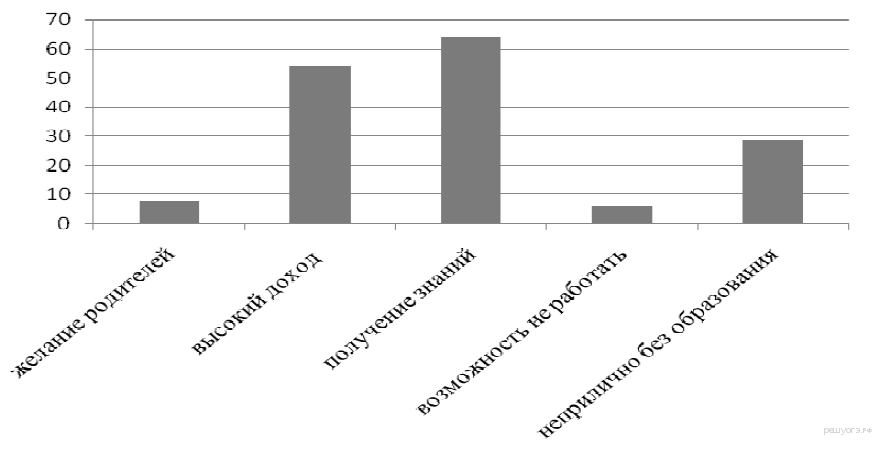  Результаты опроса, отражённые в диаграмме, были опубликованы в СМИ. Какие из приведённых ниже выводов непосредственно вытекают из полученной в ходе опроса информации? Запишите цифры, под которыми они указаны. 1) Желание родителей дать детям высшее образование остаётся одним из основных мотивов молодёжи при поступлении в вуз.2) Современная молодёжь понимает, что в условиях информационного общества профессиональные знания позволяют иметь высокий доход в будущем.3) Молодёжь стремится к получению высшего образования, только чтобы не работать в будущем.4) Молодые люди осознанно стремятся получить высшее образование, менее всего ориентируясь на желание своих родителей.5) В обществе сложилось негативное отношение к молодёжи, стремящейся иметь высшее образование.Задание 5. Инициативная группа граждан выступила против намеченного местными властями строительства жилого квартала на месте парка. Граждане обратились в суд за защитой своих прав. Данный факт свидетельствует о…     1) …наличии гражданского общества2) …деятельности органов местного самоуправления3) …нарушении природоохранного законодательства4) …федеративном устройстве государстваИтоговая  контрольная работа по  обществознанию    9   классУчени… 9  «___»  класса МКОУ СОШ №3 __________________________________Фамилия, имя __________________________________________________________Вариант 1.Инструкция по выполнению работыСтруктура предлагаемых вариантов тестовых работ содержит 2 части:      Часть А – 5 заданий с выбором ответа;      Часть В – 5 заданий с кратким ответом. На выполнение экзаменационной работы по обществознанию отводится 45 минут.     Ответы к заданиям части А записываются в виде одной цифры, которая соответствует номеру правильного ответа. Эту цифру запишите в поле ответа в тексте работы.      Ответы к заданиям части В записываются в виде последовательности цифр в поле ответа в тексте работы. В случае записи неверного ответа на задания части 1 зачеркните его и запишите рядом новый. При выполнении заданий можно пользоваться черновиком. Записи в черновике не учитываются при оценивании работы.      Баллы, полученные Вами за выполненные задания, суммируются. Постарайтесь выполнить как можно больше заданий и набрать наибольшее количество баллов. Вариант 2Часть А  Задание 1. К какой сфере жизни общества непосредственно относится деятельность научных учреждений, организаций культуры и образования?     1) социальной2) правовой3) политической4) духовнойЗадание 2. Государство П. разделено на провинции по территориальному признаку. Каждая провинция обладает собственной конституцией, глава местной администрации выбирается в ходе народного голосования. Какова форма государственного устройства страны П.?     1) абсолютная монархия2) унитарное государство3) конституционная монархия     4) федеративное государствоЗадание 3. Прочитайте приведённый текст, каждое положение которого отмечено буквой.(A) С начала 2000-х гг. в стране Z проводятся политические реформы. (Б) Отрадно, что в ходе реформ появились новые политические партии, стали свободно действовать средства массовой информации. (B) Социологические опросы показали, что большинство граждан поддерживают политический курс правительства.Определите, какие положения текста:1) отражают факты;  2) выражают мнения.Запишите в таблицу цифры, обозначающие характер соответствующих положений. Задание 4. Верны ли следующие суждения о местном самоуправлении? А. Местное самоуправление обеспечивает развитие управляемой территории в интересах жителей.Б. Органы местного самоуправления имеют свой круг полномочий, отличный от полномочий органов государственной власти.     1) верно только А2) верно только Б3) верны оба суждения4) оба суждения неверныЗадание 5. Страна П. специализируется на производстве сельскохозяйственной продукции. Земля принадлежит отдельным семьям, члены которых совместно обрабатывают свои участки. Основная часть продукции потребляется самими производителями. К какому типу относится это общество?     1) традиционному2) индустриальному3) информационному4) постиндустриальномуЧасть ВЗадание 1. Сергей – ученик 9 класса. Помимо учёбы большое место в его жизни занимают компьютерные игры, которым он отдаёт много свободного времени. Сравните два вида деятельности, упомянутые в условии задания – учёбу и игру. Выберите и запишите в первую колонку таблицы порядковые номера черт сходства, а во вторую колонку – порядковые номера черт отличия.1) построена на замещении реальных предметов условными2) имеет определённые мотивы и цели3) ведёт к усвоению предметных областей знания4) даёт возможность овладеть новыми умениямиЗадание 2. Установите соответствие между признаками и видами политических режимов: к каждому элементу, данному в первом столбце, подберите соответствующий элемент из второго столбца. Запишите в строку ответов выбранные цифры под соответствующими буквами.Задание 3. Учёные страны Z провели опрос группы граждан. Был задан вопрос: «Какой способ поведения в межличностном конфликте вы считаете наиболее эффективным?»Результаты опроса (в % от числа опрошенных) представлены в виде диаграммы.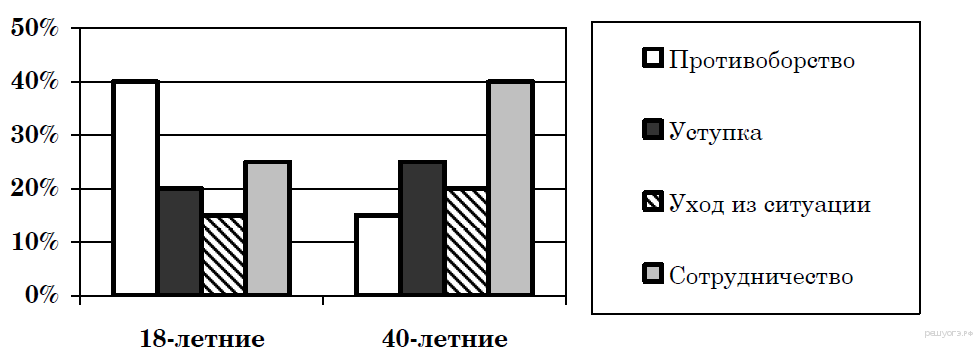  Найдите в приведённом списке выводы, которые можно сделать на основе диаграммы, и запишите цифры, под которыми они указаны.     1) Большая доля 40-летних выбирает противоборство, чем уход из ситуации.2) Противоборство выбирает меньше 40-летних, чем 18-летних.3) Среди 18-летних сотрудничество более популярно, чем уход из ситуации.4) Одинаковые доли опрошенных обеих групп выбирают уступку как наиболее эффективный способ поведения в конфликте.5) Уход из ситуации наиболее популярен среди обеих групп опрошенных.Задание 4. В 2000, 2005 и 2009 годах в нашей стране службой Левада-Центр проводился социологический опрос. Предлагалось ответить на вопрос: От чего в большей степени зависит благополучие человека? Полученные сравнительные данные (в %) представлены в таблице.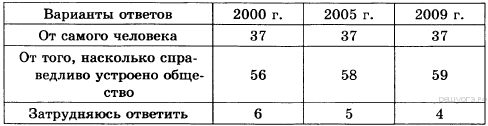 Результаты опроса, отраженные в таблице, были опубликованы и прокомментированы в СМИ. Какие из приведенных ниже выводов непосредственно вытекают из полученной в ходе опроса информации? Запишите цифры, под которыми они указаны. 1) В общественном мнении преобладает убеждение, что достичь благополучия человек может только при определенном общественном устройстве.2) За 9 лет произошли существенные изменения в оценке различных факторов, влияющих на благополучие людей.3) Число сторонников лозунга «человек — сам кузнец своего счастья» со временем не меняется.4) Понятие «справедливое общественное устройство» большинством опрошенных толкуется одинаково.5) Население заинтересовано в усилении вмешательства государства в различные сферы жизни общества.Задание 5. Инициативная группа граждан выступила против строительства нового супермаркета на территории парка. В итоге организованных группой массовых выступлений жителей микрорайона решение о строительстве было отменено. Данная ситуация говорит о наличии:  1) развитой политической системы2) местного самоуправления3) гражданского общества4) демократического режимаКритерии оцениванияКритерии оценивания  устного ответа обучающихся на уроках обществознания: При устном ответе ученик должен: - целостно излагать материала; показать свои умственные и словесные способности, используя не формалистические, а реальные обществоведческие понятия; - продемонстрировать степень понимания специфических особенностей обществоведческих знаний; - глубоко мыслить,  понимать комплексную причинную связь; - правильно приводить примеры для доказательства положения не только из учебника, но самостоятельно. Оценивание результатов обучения по пятибалльной шкале: Оценка «5» - работа выполнена в полном объёме с соблюдением необходимой последовательности. Обучающиеся работают полностью самостоятельно: подбирают необходимые для выполнения предлагаемых работ источники знаний, практическое умение и навыки; активное участие учащегося в процессе урока и безошибочное выполнение заданий. Оценка « 4 » - работа выполняется учащимися в полном объёме и самостоятельно. Допускаются отклонения от необходимой последовательности выполнения, не влияющие на правильность конечного результата. Работа показывает знание основного теоретического материала и овладение умениями, необходимыми для самостоятельного выполнения работы; активное участие в процессе урока с допущением незначительных ошибокОценка «3» - работа выполняется при помощи учителя. Обучающиеся показывают знания теоретического материала, но испытывают серьёзные затруднения при самостоятельной работе; неуверенное участие в процессе урока и отсутствие самостоятельной активности.Оценка «2» - выставляется  в том случае, когда обучающиеся не подготовлены к выполнению работы, полное отсутствие активности. Показывается плохое знание теоретического материала и отсутствие необходимых умений.Критерии оценки тестового задания: 85-100% - отлично «5»; 62-84% - хорошо «4»; 50-61% - удовлетворительно «3»;менее 50% - неудовлетворительно «2».Критерии оценивания письменного ответа (практикум) При оценке письменного ответа необходимо выделить следующие элементы: 1. Представление собственной точки зрения (позиции, отношения) при раскрытии проблемы. 2. Раскрытие проблемы на теоретическом уровне (в связях и с обоснованиями) или без использования обществоведческих понятий в контексте ответа. 3. Аргументация своей позиции с опорой на факты общественной жизни или собственный опыт. Оценка «5» ставится, если представлена собственная точка зрения (позиция, отношение) при раскрытии проблемы. Проблема раскрыта на теоретическом уровне, в связях и с обоснованиями, с корректным использованием обществоведческих терминов и понятий в контексте ответа. Дана аргументация своего мнения с опорой на факты. Оценка «4» ставится, если представлена собственная точка зрения (позиция, отношение) при раскрытии проблемы. Проблема раскрыта с корректным использованием обществоведческих терминов и понятий в контексте ответа (теоретические связи и обоснования не присутствуют или явно не прослеживаются). Дана аргументация своего мнения с опорой на факты. Оценка «3» ставится, если представлена собственная точка зрения (позиция, отношение) при раскрытии проблемы. Проблема раскрыта при формальном использовании обществоведческих терминов. Дана аргументация своего мнения с опорой на факты общественной жизни или личный социальный опыт. Оценка «2» ставится, если представлена собственная позиция по поднятой проблеме на бытовом уровне без аргументации. Промежуточный контроль знаний – контроль результативности обучения, осуществляемый по окончании полугодия на основе результатов текущего контроля.    Промежуточный контроль проводится в соответствии с установленным годовым календарным учебным графиком.Критерии оценки сообщения или проекта: - глубокий, самостоятельный, с привлечением дополнительного материала и проявлением гибкости мышления ответ ученика, оценивается пятью баллами; - привлечение дополнительного материала, неуверенный ответ – четырьмя баллами; - выполнена работа в письменном виде, отсутствие ответа, при этом ответы на дополнительные вопросы – тремя баллами;- полное отсутствие работы - отметка «2».Критерии выведения четвертных и годовых оценок:Отметка «5» выводится при выполнении следующих требований:- активная и правильная работа учащегося на уроке;- выполнение дополнительных заданий в виде сообщений и проектов- высокий уровень знания базового материала;Отметка «4» выводится при выполнении следующих требований:- активная, но иногда с ошибками работа учащегося на уроке;- выполнение дополнительных заданий по желанию;- высокий уровень знания базового материала;Отметка «3» выводится при выполнении следующих требований:- отсутствие самостоятельной активности на уроке;- отсутствие выполнения дополнительных заданий;- низкий уровень знания базового материала;рабочая  программапо ОБЩЕСТВОЗНАНИЮ6, 7, 8, 9 классы2 уровень образования2021-2022учебный год6 класс7 класс8 класс9 классКоличество в неделю1111Количество в год34343434Р/с4444№ п/пНазвание темы (раздела)Количество учебных часовКоличество контрольных, практических, лабораторных работ1Введение в курс обществознания 6 класса  1-2Человек в социальном измерении.1233Человек среди людей.1244Нравственные основы жизни.835Итоговое повторение. 11№ п/пНазвание темы (раздела)Количество учебных часовКоличество контрольных, практических, лабораторных работ1Повторение. Введение в курс обществознания 7 класса1-2Мы живём в обществе.2073Наша Родина – Россия.1224Итоговое повторение. 11№ п/пНазвание темы (раздела)Количество учебных часовКоличество контрольных, практических, лабораторных работ1Повторение. Введение в курс обществознания 8 класса1-2Личность и общество.633Сфера духовной культуры.824Социальная сфера.725Экономика.1126Итоговое повторение. 11№ п/пНазвание темы (раздела)Количество учебных часовКоличество контрольных, практических, лабораторных работ1Повторение. Введение в курс обществознания 9 класса1-2Политика.1123Гражданин и государство.824Право.1395Итоговое повторение. 11 № п/пДатаКорректировкаТема урокаКоличество часов 1Введение в курс обществознания 6 класса.1Глава I. Человек в социальном измерении                                                                12 часовГлава I. Человек в социальном измерении                                                                12 часовГлава I. Человек в социальном измерении                                                                12 часовГлава I. Человек в социальном измерении                                                                12 часовГлава I. Человек в социальном измерении                                                                12 часов2-3Человек – личность.24-5 Человек познаёт мир.26-7 Человек и его деятельность. Деятельность человека на Севере. Р/с.28-9Потребности человека. Практикум. Учимся размышлять210-11На пути к жизненному успеху. Деятельность М. В. Ломоносова. Р/с.212Практикум. Учимся узнавать и оценивать себя,  правильно организовывать свою деятельность.113 Контрольная работа по теме «Человек в социальном измерении».1Глава  II. Человек среди людей.1214-15 Межличностные отношения. 216-17Человек в группе.218Практикум. Учимся совместно всей группой делать полезные дела.119-20 Общение..  221-22 Конфликты в межличностных отношениях223Практикум. Учимся взаимодействовать с окружающими. Учимся общаться.124Игра - практикум. Учимся вести себя в ситуации конфликта.125Контрольная работа по теме «Человек среди людей».1Глава III. Нравственные основы жизни.826-27Человек славен добрыми делами. Р/с.228-29Будь смелым. Герои космодрома «Плесецк». Р/с.230Практикум. Учимся делать добро. Учимся побеждать страх.131-32Человек и человечность. Практикум.233Повторение. Игра по теме «Нравственные основы жизни».134Промежуточная аттестация. Тест.1№ п/пДатаКорректировкаТема урокаКоличество часов 1Повторение. Введение в курс обществознания 7 класса.1Глава I. Мы живём в обществе.202Как устроена общественная жизнь.  13Что значит жить по правилам. 14-5Экономика и её основные участники. Экономика Архангельской области. Р/с. 26-7Производственная деятельность человека. Практикум. Учимся принимать рациональное решение, прогнозировать успешность своего дела.  28-9 Обмен, торговля, реклама. Практикум. Учимся быть думающими покупателями, учимся быть финансово грамотными.210Домашнее хозяйство. 111-12Бедность и богатство.  Практикум. Учимся планированию своего жизненного пути. 213Человек в обществе: труд и социальная лестница. 114-15Зачем людям государство. Практикум. Учимся использовать государственные документы, удостоверяющие личность гражданина РФ и его права. 216-17 Почему важны законы. Практикум. Учимся читать и уважать закон.218-19Культура и её достижения. Практикум. Учимся изучать и охранять памятники культуры Архангельского края.  Р/с.220Практикум. Учимся ценить социальную солидарность, учимся помогать тем, кто нуждается в помощи.  121Контрольная работа по теме «Мы живём в обществе». 1Глава  II. Наша Родина – Россия.1222Наша страна на карте мира. 123-24Государственные символы России. Символы города Мирного. Р/с.  225-26Конституция Российской Федерации.  227-28Гражданин России.  229 Мы – многонациональный народ. 130Практикум. Учимся уважать государственные символы России, Конституцию РФ. Учимся уважать людей любой национальности.131 Защита Отечества. Служба на космодроме «Плесецк». Р/с. 132Практикум. Учимся быть патриотами, быть мужественными и достойными гражданами.133Контрольная работа по теме «Наша Родина – Россия». 134Промежуточная аттестация.  Тест.1№ п/пДатаКорректировкаТема урокаКоличество часов 1Повторение. Введение в курс обществознания 8 класса.1Глава I. Личность и общество.62 Что делает человека человеком? 13 Человек, общество, природа. 14Общество как форма жизнедеятельности людей. Современное общество на Севере. Р/с.15Развитие общества. Практикум. 16 Практикум. Личность и общество. Готовимся к экзамену.17Контрольная работа по теме «Личность и общество». 1Глава II. Сфера духовной культуры. 88 Сфера духовной жизни.19Мораль. 110Моральный выбор – это ответственность.  Практикум. Учимся поступать морально.111Образование. Проект. Роль образования в обществе. 112Наука в современном обществе.Наука и образование на Севере. Р/с.113Религия как одна из форм культуры. 114Влияние искусства на развитие личности и общества.115 Контрольная работа по теме «Сфера духовной культуры». Готовимся к экзамену.1Глава III. Социальная сфера. 716Социальная структура общества. 117Социальные статусы и роли. 118Семья как малая социальная группа.119Нации и межнациональные отношения. Практикум. Учимся жить в многонациональном обществе. 120Социализация личности и отклоняющееся поведение.121Социальная политика государства.122Контрольная работа по теме «Социальная сфера». Готовимся к экзамену. 1Глава IV. Экономика1123Экономика и её роль в жизни общества. Экономика Архангельской области. Р/с.124Главные вопросы экономики. Рыночная экономика.125Производство – основа экономики.126Предпринимательская деятельность.Рынок и предпринимательство на Севере. Р/с.127 Роль государства в экономике. 128Инфляция и семейная экономика.129Банковские услуги. Страховые услуги.130Рынок труда и безработица.131Современный работник. 132Практикум по теме «Экономика». Готовимся к экзамену.  133Контрольная работа по теме «Экономика». 134Промежуточная аттестация. Тест.1№ п/пДатаКорректировкаТема урокаКоличество часов 1Повторение. Введение в курс обществознания 9 класса.1Глава I.Политика.112 Политика и власть. Проект по теме.  Влияние СМИ на политическую жизнь общества.13Государство. 14Политические режимы. 15Правовое государство. 16-7 Гражданское общество и государство. Местное самоуправление. Р/с. Практикум. Учимся участвовать в жизни гражданского общества.28Участие граждан в политической жизни. Политическое участие граждан в Архангельской области. Р/с.19 Политические партии и движения. Политические партии и движения в Архангельской области. Р/с. 110Практикум по теме «Политика». 111Межгосударственные отношения.112Повторительно-обобщающий урок по теме «Политика». Контрольная работа1Глава II. Гражданин и государство.813Основы конституционного строя РФ.114-15Права и свободы человека и гражданина. Практикум. Работа с Конституцией РФ.216Высшие органы государственной власти в РФ.117Россия – федеративное государство.118Судебная система в РФ.119 Правоохранительные органы в РФ.120Контрольная работа по теме «Гражданин и государство».1Глава II. Право.1321Роль права в жизни человека, общества и государства.122 Правоотношения и субъекты права.123Правонарушения и юридическая ответственность. 124 Гражданские правоотношения. Практикум. Работа с ГК РФ.125-26Трудовые правоотношения. Работа с ТК РФ. Практикум. Учимся устраиваться на работу.2  27Семья под защитой закона. Практикум. Работа с СК РФ.128Административные правоотношения. Практикум. Работа с КоАП РФ.129-30Уголовно-правовые отношения. Практикум. Работа с УК РФ.231Правовое регулирование отношений в сфере образования. Образование на Севере. Р/с. 132Международно-правовая защита вооруженных конфликтов. Практикум.133Контрольная работа по теме «Право».134Промежуточная аттестация.  Тест.1Части работыКоличество заданийКоличество балловТип заданийЧасть А1116С выбором ответа (ВО)Часть Б46С кратким ответом (КО)Часть С13С развернутым ответом (РО)Итого:1622Отметка % от максимального количества баллов«2»0 – 49 % «3»50 – 61 % «4»62 – 84 % «5»85  % и более№ заданияПроверяемое содержаниеПроверяемые планируемые результаты (УУД)Уровень сложностиТип заданияМакс. баллА1Человек в социальном измеренииПВыделять основные существенные особенности объектов.БазовыйВО1А2Человек в социальном измеренииП СоотноситьизученныеявлениясиххарактернымисвойствамиБазовыйВО1А3Человек в социальном измеренииПОсуществлять анализ объектов с выделением существенных и несущественных признаковРСличение результата деятельности с цельюБазовыйВО1А4Человек в социальном измеренииПОсуществлять анализ объектов с выделением существенных и несущественных признаковРСличение результата деятельности с цельюБазовыйВО1А5Человек в социальном измеренииПСоотноситьизученныеявлениясиххарактернымисвойствамиБазовыйВО1А6Человек среди людейПСоотноситьизученныеявлениясиххарактернымисвойствамиБазовыйВО1А7Человек среди людейПОсуществлять анализ объектов с выделением существенных и несущественных признаковРСличение результата деятельности с цельюБазовыйВО1А8Человек среди людейП Соотносить объекты с их характерными особенностямиБазовыйВО1А9 Человек среди людейПВыделять основные существенные особенности объектов.БазовыйВО1А10Нравственные основы жизниПСоотноситьизученныеявлениясиххарактернымисвойствамиБазовыйВО1А11Нравственные основы жизниПОсуществлять анализ объектов с выделением существенных и несущественных признаковРСличение результата деятельности с цельюБазовыйВО112.В1Человек в социальном измеренииПОсуществлять анализ объектов с выделением существенных и несущественных признаковРСличение результата деятельности с цельюБазовыйВО213.В2Человек в социальном измеренииП Соотносить объекты с их характерными особенностямиПовы-шенныйВО214.В3Человек среди людейПВыделять основные существенные особенности объектов.Повы-шенныйВО215.В4Нравственные основы жизниПОсуществлять анализ объектов с выделением существенных и несущественных признаковРСличение результата деятельности с цельюПовы-шенныйВО216. С1Человек в социальном измеренииПСоотносить изученные явления с их характерными свойствамиПовы-шенныйРО320Итого мах.:22 б.№ заданияВариант  1Вариант  2Часть АЧасть АЧасть А13123433144353361174282491210131133Часть ВЧасть ВЧасть В122313213235211213Деловые (формальные)Социальные потребности4134125Часть СЧасть СЧасть С1Деятельность- способ отношения к внешнему миру, характерный только для людей.Потребность -осознаваемая человеком нужда в том, что необходимо для поддержания организма и развития личности.АБВГДМежличностные отношения…Личные (неформальные)А. ЦельБ. ДействиеВ. Результат1. Процесс осуществления деятельности2. То, к чему стремятся.3.  Конечный итог, следствие, завершающее собой какие –нибудь явления, развитие чего- нибудьАБВАБВГДЧасти работыКоличество заданийКоличество балловТип заданийЧасть А1313С выбором ответа (ВО)Часть Б24С кратким ответом (КО)Часть С13С развернутым ответом (РО)Итого1620Отметка Количество баллов % от максимального количества баллов«2»0 -8 0 – 49 % «3»9 -1450 – 64 % «4»15 -1865 – 84 % «5»19 -2085-100  %   Темы курса, включённые в работуВся работаЗадания с выбором ответа (часть 1)  ВОЗадания с кратким ответом (часть 2) КОЗадания с развернутым  ответом (часть 3) РОРегулированеи поведения людей в обществе42,13,158Человек в  экономических отношениях63 - 7,141,7Человек и природа  158-1216ИТОГО 161321№ заданияВариант  1Вариант  2Часть АЧасть АЧасть А144221323431533642732834912102311421232134314.В11247124715.В235635616.С1 ВГАДБГАДБВ
1- коммунальные
2- жилищныеакция
А) превышение доходов от продажи товаров и услуг над затратами на их производство и реализациюбюджет
Б) специальные знания, умения. Навыки, полученные работником для практической деятельностиприбыль
В) ценная бумага, закрепляющая права ее владельца на получение части прибыли в виде дивидендов и на участие в управлении капитал
Г) план доходов и расходов на определенный периодквалификация
Д) имущество, способное приносить доход1- коммунальные2- жилищныебартер
А) особый товар, выполняющий роль всеобщего эквивалента при обмене товаровденьги
Б) целесообразная деятельность людей по созданию материальных и духовных благ, направленных на удовлетворение потребностейноминал
В) экономическая деятельность, направленная на получение дохода, прибыли труд
Г) натуральный обмен одного товара на другойбизнес
Д) нарицательная стоимость, обозначенная на ценных бумагах. монетахЧасти работыКоличество заданийКоличество балловТип заданийЧасть А55С выбором ответа (ВО)Часть Б510С кратким ответом (КО)Итого1015Отметка Количество баллов % от максимального количества баллов«2»0 -7 0 – 49% «3»8 - 950 – 65 % «4»10 - 1266 – 80 % «5»13-1581-100  %   Темы курса, включённые в работуВся работаЗадания с выбором ответа (часть 1)  ВОЗадания с кратким ответом (часть 2) КОПолитика4,В14В1ПравоВ5,33В5Социальная сфера1,2,В3, В41,2В3, В4Экономика5,В25В2ИТОГО 1055№ заданияВариант  1Вариант  2Часть АЧасть А1342143112121413511Часть ВЧасть В114232413221121122131252342413513AБВЧерты сходстваЧерты сходстваЧерты различияЧерты различия ФАКТЫСФЕРЫ ОБЩЕСТВЕННОЙ ЖИЗНИА) заполнение налоговой декларацииБ) выборы депутатов ГосдумыВ) создание политической партииГ) введение налога на добавленную стоимость1) политическая2) экономическая AБВГПрестижностьпрофессии, %опрошенныхДоходностьпрофессии, %опрошенныхюрист, адвокат, прокурор3028экономист, финансист2017медик155предприниматель,бизнесмен1220госслужащий1015менеджер610военнослужащий32учёный20спортсмен13рабочий10 AБВЧерты сходстваЧерты сходстваЧерты отличияЧерты отличия ПРИЗНАКИВИДЫ ПОЛИТИЧЕСКИХ РЕЖИМОВА) свободные выборы в органы государственной властиБ) правовое государствоВ) обязательная государственная идеологияГ) всеобъемлющий постоянный контроль жизни человека и обществаД) многопартийная система1) демократический2) тоталитарный AБВГДКритерии5 (отлично)4 (хорошо)3 (удовлетворительно)  2 (неудовлетворительно)1. Организация ответа (введение, основная часть, заключение)Удачное использование правильной структуры ответа (введение - основная часть - заключение); определение темы; ораторское искусство (умение говорить)Использование структуры ответа, но не всегда удачное; определение темы; в ходе изложения встречаются паузы, неудачно построенные предложения, повторы словОтсутствие некоторых элементов ответа; неудачное определение темы или её определение после наводящих вопросов; сбивчивый рассказ, незаконченные предложения и фразы, постоянная необходимость в помощи учителяНеумение сформулировать вводную часть и выводы; не может определить даже с помощью учителя, рассказ распадается на отдельные фрагменты или фразы2. Умение анализировать и делать выводыВыводы опираются не основные факты и являются обоснованными; грамотное сопоставление фактов, понимание ключевой проблемы и её элементов; способность задавать разъясняющие вопросы; понимание противоречий между идеямиНекоторые важные факты упускаются, но выводы правильны; не всегда факты сопоставляются и часть не относится к проблеме; ключевая проблема выделяется, но не всегда понимается глубоко; не все вопросы удачны; не все противоречия выделяютсяУпускаются важные факты и многие выводы неправильны; факты сопоставляются редко, многие из них не относятся к проблеме; ошибки в выделении ключевой проблемы; вопросы неудачны или задаются только с помощью учителя; противоречия не выделяютсяБольшинство важных фактов отсутствует, выводы не делаются; факты не соответствуют рассматриваемой проблеме, нет их сопоставления; неумение выделить ключевую проблему (даже ошибочно); неумение задать вопрос даже с помощью учителя; нет понимания противоречий3. Иллюстрация своих мыслейТеоретические положения подкрепляются соответствующими фактамиТеоретические положения не всегда подкрепляются соответствующими фактамиТеоретические положения и их фактическое подкрепление не соответствуют друг другуСмешивается теоретический и фактический материал, между ними нет соответствия4. Научная корректность (точность в использовании фактического материала)Отсутствуют фактические ошибки; детали подразделяются на значительные и незначительные, идентифицируются как правдоподобные, вымышленные, спорные, сомнительные; факты отделяются от мненийВстречаются ошибки в деталях или некоторых фактах; детали не всегда анализируются; факты отделяются от мненийОшибки в ряде ключевых фактов и почти во всех деталях; детали приводятся, но не анализируются; факты не всегда отделяются от мнений, но учащийся понимает разницу между нимиНезнание фактов и деталей, неумение анализировать детали, даже если они подсказываются учителем; факты и мнения смешиваются и нет понимания их разницы5. Работа с ключевыми понятиямиВыделяются все понятия и определяются наиболее важные; чётко и полно определяются, правильное и понятное описаниеВыделяются важные понятия, но некоторые другие упускаются; определяются чётко, но не всегда полно; правильное и доступное описаниеНет разделения на важные и второстепенные понятия; определяются, но не всегда чётко и правильно; описываются часто неправильно или непонятноНеумение выделить понятия, нет определений понятий; не могут описать или не понимают собственного описания6. Причинно-следственные связиУмение переходить от частного к общему или от общего к частному; чёткая последовательностьЧастичные нарушения причинно-следственных связей; небольшие логические неточностиПричинно-следственные связи проводятся редко; много нарушений в последовательностиНе может провести причинно-следственные связи даже при наводящих вопросах, постоянные нарушения последовательности